УПРАВЛЕНИЕ образованияДепартаментА социальной политикиКурганский городской инновационно-методический центр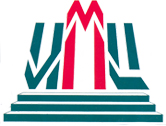 (2019-2020 учебный год)Курган, 2020 г.Рекомендовано к печатиРедакционно-издательским советом МБУ КГ ИМЦСборник подготовлен по материалам образовательных учреждений,сверки педагогических кадров,отчетов методистов муниципального бюджетного учреждения«Курганский городской инновационно-методический центр»АннотацияВы держите в руках сборник, позволяющий получить информацию о деятельности муниципальной системы образования города Кургана в 2019-2020 учебном году.Содержание сборника поможет определить основные направления развития деятельности в новом учебном году и расширит базу информационного обеспечения всех заинтересованных сфер.содержание1. общие сведения1.1 Кадровое обеспечение муниципальной системы образованияОбщее количество педагогических кадров образовательных учреждений города Кургана – 4 970 чел.:1.2 Звания и награды педагогических кадров1.3 Профессиональное становление педагогических кадровобщеобразовательных учрежденийУровень квалификацииПрофессиональное становлениеВозрастной состав1.4 Профессиональное становление педагогических кадровдошкольных образовательных учрежденийУровень квалификацииПрофессиональное становлениеВозрастной состав1.5 Профессиональное становление педагогических кадровучреждений дополнительного образованияУровень квалификацииПрофессиональное становлениеВозрастной состав2. общая характеристикаМуниципальной системы образования2.1 Общеобразовательные учрежденияКоличественный состав педагогических кадров и учащихся(по общеобразовательным учреждениям на 01.09.2019 г.)Количественный состав педагогических кадров и учащихся(по общеобразовательным учреждениям на 30.05.2020 г.)Количественный состав педагогических кадров и учащихся(по учебным годам)Образовательная деятельность общеобразовательных учреждений (на 01.09.2019 г)2.2 Дошкольные образовательные учрежденияКоличественный состав педагогических кадров и воспитанников(по дошкольным образовательным учреждениям на 01.09.2019 г.)Количественный состав педагогических кадров и воспитанников(по дошкольным образовательным учреждениям на 30.05.2020 г.)Количественный состав педагогических кадров и воспитанников(по учебным годам)Образовательная деятельность дошкольных образовательных учреждений (на 01.09.2019 г)2.3 Учреждения дополнительного образованияКоличественный состав педагогических кадров и обучающихся(по учреждениям дополнительного образования)Количественный состав педагогических кадров и обучающихся(по учебным годам)Образовательная деятельность учреждений дополнительного образованияУчреждения дополнительного образования предоставляют возможность обучающимся заниматься художественным и техническим творчеством, туристско-краеведческой и естественнонаучной деятельностью, спортом и исследовательской работой – в соответствии со своими желаниями, интересами и потенциальными возможностями. Рейтинг посещаемости занятий3. реализация национального проекта«образование»3.1 Итоги конкурса на присуждение премий лучшим учителямза достижения в педагогической деятельности(2019-2020 учебный год)В 2020 году в конкурсе на присуждение премий лучшим учителям за достижения в педагогической деятельности на региональном уровне принимали участие 15 педагогов, среди них 5 педагогов города Кургана из общеобразовательных учреждений № 12, 30, 31, 47(2).Победителями конкурса на присуждение премий лучшим учителям за достижения в педагогической деятельности стали   два  представителя города Кургана.Список учителей – победителейконкурса на присуждение премий лучшим учителямза достижения в педагогической деятельности3.2 Участие педагогов и образовательных учреждений города Курганав конкурсах и фестивалях педагогического мастерстваУчастники конкурса профессионального педагогического мастерства«Учитель года – 2020»Победители и призеры конкурсаНОМИНАЦИЯ «УЧИТЕЛЬ ГОДА – 2020»Победитель номинации:Антропова Елена Валентиновна, учитель английского языка муниципального бюджетного общеобразовательного учреждения города Кургана «Гимназия № 19».Призеры номинации:Архипова Светлана Анатольевна, учитель истории и обществознания муниципального бюджетного общеобразовательного учреждения города Кургана «Средняя общеобразовательная школа № 5»;Камшилова Анастасия Игоревна, учитель начальных классов муниципального бюджетного общеобразовательного учреждения города Кургана «Средняя общеобразовательная школа № 39»;Кузнецова Юлия Григорьевна, учитель информатики муниципального бюджетного общеобразовательного учреждения города Кургана «Лицей № 12»;Лаптева Галина Владимировна, учитель начальных классов муниципального автономного общеобразовательного учреждения города Кургана «Гимназия № 30».НОМИНАЦИЯ «ВОСПИТАТЕЛЬ ГОДА – 2020»Победитель номинации:Топоркова Ольга Андреевна, воспитатель муниципального бюджетного дошкольного образовательного учреждения города Кургана «Центр развития ребенка - детский сад № 115».Призеры номинации:Пахтаева Юлия Владимировна, воспитатель муниципального бюджетного дошкольного образовательного учреждения города Кургана «Детский сад комбинированного вида № 2 «Дружная семейка»;Банцирева Дарья Андреевна, педагог-психолог муниципального бюджетного общеобразовательного учреждения города Кургана «Прогимназия № 63»;Сумина Ирина Викторовна, воспитатель муниципального бюджетного дошкольного образовательного учреждения города Кургана «Детский сад комбинированного вида № 111 «Белоснежка»;Терентьева Юлия Леонидовна, воспитатель муниципального бюджетного дошкольного образовательного учреждения города Кургана «Детский сад комбинированного вида № 103 «Журавушка».НОМИНАЦИЯ «ПЕДАГОГИЧЕСКИЙ ДЕБЮТ– 2020»Победитель номинации:Руденко Евгений Николаевич, учитель физической культуры муниципального бюджетного общеобразовательного учреждения города Кургана «Средняя общеобразовательная школа № 50».Призеры номинации:Боботкова Зинаида Владимировна, воспитатель муниципального бюджетного дошкольного образовательного учреждения города Кургана «Детский сад комбинированного вида № 114 «Белочка»;Мызникова Ксения Владимировна, учитель английского языка муниципального бюджетного общеобразовательного учреждения города Кургана «Средняя общеобразовательная школа № 48;Хамитова Вилена Маратовна, учитель-логопед муниципального бюджетного дошкольного образовательного учреждения города Кургана «Детский сад комбинированного вида № 124 «Весенний»;Чечулина Юлия Евгеньевна, учитель истории и обществознания муниципального бюджетного общеобразовательного учреждения города Кургана «Средняя общеобразовательная школа № 29».ОБЛАДАТЕЛЬ СПЕЦИАЛЬНОГО ПРИЗА «ЗА ПЕДАГОГИЧЕСКОЕ ПРИЗВАНИЕ»Кузнецова Юлия Григорьевна, учитель информатики муниципального бюджетного общеобразовательного учреждения города Кургана «Лицей № 12».XV областной Фестиваль педагогического мастерстваВ заочном этапе областного Фестиваля педагогического мастерства в номинациях «Лучший учитель» участвовало 20 педагогов Курганской области, «Лучший воспитатель» – 14 педагогов, «Лучший педагог дополнительного образования» – 10 педагогов, «Лучший педагогический клуб – 9 команд. Город Курган представляли победители городского конкурса профессионального педагогического мастерства в номинации «Учитель года – 2020» – Антропова Е.В., учитель английского языка гимназии № 19, в номинации «Воспитатель года – 2020» – Топоркова О.А., воспитатель детского сада № 115. В номинации «Лучший педагог дополнительного образования» участвовала Хубиева А.А., педагог дополнительного образования ДД(Ю)Т. Номинацию «Лучший педагогический клуб» представляла команда гимназии № 32. По итогам конкурсного отбора все участники от города Кургана прошли на очный этап, который в связи с неблагоприятной эпидемиологической ситуацией перенесен на  август 2020 года.3.3 Инновационная деятельность образовательных учрежденийВажнейшим условием развития системы образования является инновационная деятельность. Ее приоритеты задаются основными направлениями государственной политики в сфере образования, потребностями социально-экономического развития, запросами внутренних и внешних стейкхолдеров образовательных организаций. Именно инновационная деятельность призвана обеспечить новое качество образования.Инновационная деятельность в муниципальной системе образования осуществляется в форме реализации инновационных проектов.Согласно сверке кадров на 1 сентября 2019 года инновационная инфраструктура образования города Кургана представлена 5 федеральными площадками на базе 10 образовательных учреждений и 31 региональной инновационной площадкой, участниками которых являются 40 общеобразовательных учреждений, 41 дошкольное  образовательное  учреждение и 8 учреждений дополнительного образования.Анализ показывает, что тематическими приоритетами деятельности региональных инновационных площадок являются следующие направления:модернизация содержания образования, обусловленная внедрением федеральных государственных образовательных стандартов;развитие сетевых форм взаимодействия;развитие системы оценки качества образования;инновационные подходы к управлению ресурсами дошкольного образования; организациями;формирование информационно-образовательной среды образовательной организации и др.В муниципальной системе образования на начало учебного года 24 образовательных учреждения имели статус «Муниципальная инновационная площадка»: реализовывали 10 инновационных внедренческих проектов и обеспечивали в течение года повышение уровня профессиональной компетентности педагогических и руководящих кадров в статусе муниципальных опорных площадок (19 опорных площадок). Муниципальные инновационные площадки реализуют инновационные проекты, которые имеют значение для развития системы образования, с учетом основных направлений региональной и муниципальной политики в сфере образования.По данным сверки кадров 45 образовательных учреждений (69 инновационных проектов) занимаются инновационной деятельностью на институциональном уровне. На начало учебного года в инновационную деятельность на всех уровнях (институциональный, муниципальный, региональный, федеральный) включены             96 образовательных учреждений: 47 дошкольных образовательных  учреждений (70% от общего количества ДОУ), 41 общеобразовательное учреждение (87% от общего количества ОУ) и 8 учреждений дополнительного образования (100% от общего количества УДО).Таким образом, в современных условиях инновационная деятельность в образовании, ориентированная на совершенствование образовательной практики и на развитие образовательных систем на основе нововведений, реализуется на всех уровнях.Информация по данным сверки педагогических кадров (на 1 сентября 2019 года)Освоение и внедрение инноваций педагогами в образовательную практикуИнновационная деятельность муниципальной системы образования на 1 сентября 2019 годаПеречень областных инновационных площадок, действующих на территории города Кургана Перечень федеральных инновационных площадок, действующих на территории города КурганаВ течение учебного года наблюдаются изменения в инновационной инфраструктуре муниципальной системы образования: на муниципальном уровне в связи с истечением срока реализации проектов снят статус с 8 инновационных площадок, присвоен статус 5 площадкам, на региональном уровне реализованы 17 проектов, 3 проектам присвоен статус. На 30 июня 2020 года статус муниципальной инновационной площадки имеют 25 образовательных учреждения и 76 образовательных учреждений реализуют региональные инновационные проекты.Инновационная деятельность муниципальной системы образования на 30 июня 2020 годаПеречень областных инновационных площадок, действующих на территории города Кургана Количество инновационных площадок(по учебным годам)3.4 Информатизация образовательной средыВопросами информатизации в образовательной организации занимаются ответственные за информатизацию: заместитель директора по информатизации, заместитель директора по УВР, учитель информатики и ИКТ, заместитель заведующего по УВР и старший воспитатель.Показатель базовой ИКТ-компетентности педагогов во всех образовательных учреждениях высокий. 99,7% педагогов владеют информационно-коммуникационными технологиями.	Наблюдается позитивная динамика владения компьютерными технологиями. Более половины педагогов оценивают свой уровень как уверенный и продвинутый пользователь.Уровень владения компьютерными технологиями (%)2017-2018 учебный год – 59,3%;2018-2019 учебный год – 61,6%;2019-2020 учебный год – 64,5%.Использование электронного обучения и дистанционных образовательных технологий В условиях пандемии и вынужденной самоизоляции педагогические работники  самостоятельно повышали ИКТ-компетентность по организации урока в дистанционном формате. В ходе реализации содержательной части урока педагоги применяли разнообразные формы (онлайн-уроки, прямые трансляции, видеоуроки, видеофрагменты урока, текстовые консультации, алгоритм действий и пр.), которые обеспечивали сохранность психического и физического здоровья детей, предупреждали зрительную нагрузку.В соответствии с техническими возможностями учителей и учащихся  в образовательном процессе используются интернет-сервисы (Дневник.ру, электронная почта, «облачные» хранилища, IDdroo и пр.), интернет-ресурсы (ЯКласс, https://www.duolingo.com, урокцифры.рф, https://interneturok.ru, решу ОГЭ, решу ЕГЭ, СдамГИА, РЭШ, Видеоуроки.нет, учи.ру, Веб-грамотей, Образовариум, LECTA, Skyeng, http://fipi.ru, https://www.virtualacademy.ru/videouroki/, InternetUrok.ru, Инфоурок, https://znaika.ru/, Моя школа в онлайн, Яндекс.Школа, телеуроки на ОТР и др.) мессенджеры (WhatsApp, Viber), социальные сети (ВКонтакте, Инстаграм), «облачные» конференции и возможности мобильной связи. ОУ №№ 12, 19, 27. 31, 32, 47 включились в проект внедрения Персонализированной модели образования (ПМО) от Сбербанка. По результатам мониторинга, в 26 ОУ функционирует Электронный журнал, 1249 педагогов проводили самостоятельно онлайн-уроки с использованием Zoom, Skype, Discord, Googleclass, Учи.ру. На муниципальном уровне свой опыт работы обобщили ОУ №№ 5, 19, 22, 27, 29,31,  32, 38, 44, 47, 49.Количество педагогов, имеющих собственный сайт (или блог), составляет 12% от общего числа всех педагогических работников образовательных организаций города Кургана. По данным мониторинга, 162 педагога прошли курсы повышения квалификации по вопросу организации обучения с применением дистанционных образовательных технологий. 39,9% педагогов участвовали в интернет-проектах (конкурсах, семинарах и пр.).Материально-техническое оснащение образовательных учреждений города КурганаВсего ПК в школах – 2936, в нерабочем состоянии (подлежат списанию) 181 ПК. 2184 ПК имеют выход в Интернет. 335 (11%) ПК имеют объем оперативной памяти менее      1 Гб. Количество компьютеров со сроком эксплуатации более 5 лет  90,7%.Обновление компьютеров в 20192020 учебном году в ОУ составляет 6 %, в ДОУ  10%, в УДО  7%. Количество учащихся на 1 ПК составляет в среднем 15 человек. В ОУ 1103 мультимедийных проекторов, 183 интерактивных досок и приставок. В рамках инженерного проекта в 4-х ОУ (ОУ №№9,12, 32, 47) приобретены «мобильные классы».В дошкольных образовательных учреждениях – 541 ПК, 186 мультимедийных проекторов, 55 интерактивных приставок и досок, 9 интерактивных столов. В учреждениях дополнительного образования 126 персональных компьютеров, 31,7% используется обучающимися, имеется 30 мультимедийных проекторов и 3 интерактивные доски. Количество персональных компьютеров с оперативной памятью менее 1 Гб в УДО составляет 11,9 %, в ДОУ – 8,8 %. Количество компьютеров со сроком эксплуатации более 5 лет в УДО – 74,6 %, в детских садах – 78,7 %.АИС «Электронная школа»В  работу общеобразовательных учреждений города Кургана введена АИС «Электронная школа».На начало 2019-2020 учебного года готовность к работе модуля КРМ «Директор» показали 13 ОУ (28%), частично готовы – 16 ОУ (34%), не готовы – 18 ОУ (38%).Компания-разработчик «АВЕРС» с помощью системы удаленного доступа инспектировала заполнение модуля, вносила поправки.Использование модуля КРМ «Директор» предполагает аттестацию компьютерного рабочего места (далее КРМ) для обработки персональных данных. По данным мониторинга (22.05.2020 г.), прошли аттестацию – 37 ОУ (86%), прошли аттестацию частично – 1 ОУ (2%), не прошли аттестацию – 5 ОУ (12%).Ввиду отсутствия аттестации нескольких КРМ в ОУ в 2019-2020 учебном году компания-разработчик «АВЕРС» предоставила ссылку в Интернете, которая позволяет работать с модулем «Электронный классный журнал» на нескольких неаттестованных компьютерах. Для работы по ссылке в Интернете педагогу выдаются индивидуальные логин и пароль.По данным мониторинга «Использование модуля «Электронный Классный Журнал» в работе учителя» на конец 2019-2020 учебного года, педагоги приступили к работе –   17 ОУ (40%), приступили к работе частично – 10 ОУ (23%), не приступили к работе –   16 ОУ (37%).Использовать возможности модуля «Электронный Классный Журнал» могут только педагогические работники. Для родительского сообщества данная система недоступна. Родители могут посмотреть успеваемость детей на Портале Госуслуг РФ.В течение 5-ти лет введена в работу Ведомственная учетная система «Зачисление в образовательную организацию» для предоставления муниципальной услуги зачисления в ОУ в электронной форме.В 2019-2020 учебном году подача заявления на обучение в ОУ в электронной форме осуществлялась 2 способами:подача заявления через Портал Госуслуг РФ;подача заявления при непосредственном обращении родителей в ОУ, где администратор АИС «Электронная школа» вносит данные в систему.Использование модуля «Зачисление в ОО» также предполагает аттестацию КРМ, поэтому ОУ, не имеющие аттестованного КРМ, осуществляют прием заявлений в электронной форме на базе других ОУ, предварительно заключив договор на проводимые работы.По данным мониторинга, прием заявлений в электронной форме осуществляли на базе своего ОУ – 36 школ (84%), на базе других ОУ – 7 школ (16%).ИнтернетВ 2020г. во всех общеобразовательных учреждениях города Кургана имеется доступ к сети Интернет, предоставленный Публичным акционерным обществом «Ростелеком». Два образовательных учреждения (ОУ №№ 14, 39) подключены по плану поэтапного подключения социально значимых объектов на территории Курганской области в рамках исполнения государственного контракта от 01.08.2019г., заключенного  между Министерством цифрового развития, связи и массовых коммуникаций Российской Федерации и ПАО «Ростелеком». На основании государственного контракта от 25.12.2019г. № 5/08-эа общеобразовательным учреждениям предоставляется круглосуточный доступ неограниченного по объему трафика доступа к информации сети Интернет. Средняя скорость Интернета значительно увеличилась и составляет             57,9 Мбит/с (36,7 Мбит/с – 2019 г., 14,1 Мбит/с – 2018 г.). Рост показателей определяется увеличением количества образовательных учреждений с наличием высокоскоростного Интернета. В 23-х образовательных учреждениях города Кургана скорость доступа к сети Интернет – 100 МБит/с и в 20-х – 10 Мбит/с. Федеральный проект «Цифровая школа» определяет, что доля образовательных учреждений, обеспеченных доступом к сети Интернет с высокой скоростью (выше 10 Мбит),  в 2020 г. должна составлять 70% от общего числа образовательных учреждений. На начало 2020 г. в городе Кургане этот показатель составляет 53,5%, в 2019 г. – 42,5%. Государственный контракт не предусматривает единого контент-фильтра (кроме ОУ, подключенных по Единой системе передаче данных). Ответственность за безопасность детей в сети Интернет несет руководитель образовательного учреждения: на автоматизированных рабочих местах для учащихся установлен контент-фильтр KinderGate, проводится мониторинг в соответствии с технической инструкцией в Приложении 3 Приказа Департамента образования и науки Курганской области от 21.01.2020 г. № 55 «Об использовании сети Интернет в образовательных организациях Курганской области в 2020 году». Вопрос о доступе к сети Интернет в детских садах и учреждениях дополнительного образования решается самостоятельно по договору с операторами ПАО «Ростелеком», ООО «Орбител», МТС, Дом.ру и др.Все образовательные учреждения города Кургана используют электронный документооборот, размещают информацию о финансовой деятельности в сети Интернет (www.bus.gov.ru), имеют электронную почту, сайт учреждения.Общеобразовательные учрежденияДошкольные образовательные учрежденияУчреждения дополнительного образованияМБУ «Курганский городской инновационно-методический центр»:e-mail – imc45@mail.ruWeb-сайт – имц45.рфОфициальная группа ВКонтакте https://vk.com/imc454. работа с одаренными детьмиПоддержка одаренных детей и талантливой молодежи является приоритетным направлением современного образования.Курганским городским инновационно-методическим центром ведется большая работа по данному направлению. Мероприятия, проводимые КГ ИМЦ, нацелены на поиск, выявление, развитие и поддержку одаренных и способных в интеллектуальной сфере детей нашего города.В 2019–2020 учебном году в муниципальном банке данных «Одарённые дети» зарегистрировано 2851 обучающийся: 1622 – в разделе «Образование», 518 – в разделе «Искусство», 711 – в разделе «Спорт». Данные банка используются в целях поддержки и поощрения одаренных детей: выдвижение на участие в конкурсных отборах на Президентскую елку, Елку Губернатора, на профильные смены и др.По результатам мониторинга,  за 2019 год 20797 участников из 42 общеобразовательных учреждений города (98 % ОУ) принимали участие в международных, всероссийских и региональных конкурсных мероприятиях (это на 3904 участника больше, чем в прошлом году), из них 3471 – стали победителями и призёрами, что составляет 17% от всех участников.Для оказания методической помощи учителям в работе с одаренными детьми проведен информационно-методический семинар «Проведение муниципального и регионального  этапов всероссийской олимпиады школьников»; для городской команды школьников участников регионального этапа олимпиады ежегодно проводится консультация и инструктаж руководителей предметных команд города.На базе гимназии № 47 работала муниципальная опорная площадка «Система работы с одаренными детьми – основа для индивидуализации образования всех обучающихся», 160 учителей города посетили семинары в рамках работы площадки. Основные направления работы опорной площадки  - формирование открытой научно-методической среды через проведение семинаров, консультаций, мастер-классов с педагогами образовательных учреждений по подготовке учащихся к предметным олимпиадам и обобщение опыта работы педагогического коллектива гимназии.Результаты работы опорной площадки:разработаны комплекты раздаточного материала (теоретические обобщения, схемы, методические материалы, подготовленные учителями гимназии, списки литературы) по вопросам семинаров;в сети Интернет размещены материалы, демонстрирующие опыт работы опорной площадки;подготовлен и выпущен сборник тезисов учебно-исследовательских и практических работ обучающихся «Первые шаги в науку»;обобщен и представлен опыт работы педагогов с одаренными детьми по подготовке к всероссийским олимпиадам школьников.Курганским школьникам предоставляются широкие возможности участия во всероссийском олимпиадном движении.4.1 Результаты муниципального этапа всероссийской олимпиады школьниковВ школьном этапе олимпиады приняло участие – 11 524 учащихся 4-11 классов (44% от общего количества учащихся 4-11 классов), что составило 21 230 участников.1515 учащихся участвовали в муниципальном этапе олимпиады (2240 участников).Таблица 1Всероссийская олимпиада школьников проходила по 21 общеобразовательному предмету. Во всех предметных олимпиадах приняла участие гимназия № 31, в 20 – гимназия № 30, среди средних общеобразовательных школ набрали проходной балл и стали участниками 17-ти предметных олимпиад учащиеся ОУ № 22, 14-ти – учащиеся ОУ № 23, 13-ти – ОУ № 56.Таблица 2Участие ОУ в предметных олимпиадахВ 10 и более олимпиадах приняли участие учащиеся 21 ОУ, в прошлом году – 18 ОУ.По сравнению с результатами прошлого года улучшилось качество выполнения олимпиадных заданий по английскому языку, информатике, математике, ОБЖ, праву, русскому языку, физике, физической культуре, экономике. Низкий процент выполнения отмечаем  по МХК, химии – 9%, астрономии – 7%, экологии – 0%.2% участников олимпиады (47 человек) не справились с олимпиадными заданиями, это меньше, чем в прошлом году на 0,4%.Таблица 3Количество участников, не справившихся с олимпиадными заданиямиВ 2019–2020 учебном году 233 учащихся из 26 ОУ стали победителями и призерами (1–3 место) и заняли 295 призовых мест.Таблица 4Количество призовых мест в муниципальном этапе*Результативность участия в олимпиаде  - это процентное соотношение количества победителей и призеров и участников ОУ, показывает качество выступления обучающихся ОУ (в скобках- изменение своих результатов по сравнению с прошлым годом).Из 295 призовых мест 245 заняли учащиеся гимназий (83%), 50 – учащиеся средних общеобразовательных школ (17%).Таблица 5Сравнительная таблица призовых мест, занятых обучающимися гимназийи общеобразовательных школ за последние 5 летТаблица 6Общее количество призовых мест на муниципальном этапе олимпиадыв общеобразовательных учреждениях с учетом призеров IV степениПобедители и призеры нескольких предметных олимпиадВ муниципальном  этапе всероссийской олимпиады школьников 42 учащихся стали победителями и призёрами в нескольких предметных олимпиадах, заняли 104 призовых места, из них в 2-х олимпиадах – 28 учащихся, в 3-х олимпиадах – 9 учащихся, в 4-х –    4 учащихся, в 5-ти олимпиадах – 1.Таблица 7Для проверки олимпиадных работ было создано предметное жюри по каждому предмету, в состав которого вошли 389 учителей, из них – 52 работали в составе апелляционной комиссии. Всем членам жюри подготовлены благодарственные письма Департамента социальной политики Администрации города Кургана. За подготовку победителей и призеров муниципального этапа 188 учителей награждены благодарственными письмами Департамента социальной политики.4.2 Результаты регионального этапа всероссийской олимпиады школьниковРегиональный этап всероссийской олимпиады школьников проходил в январе-феврале 2020 года.Из 727 участников регионального этапа всероссийской олимпиады школьников 340 – школьники города Кургана, что составило 46,7% общего количества участников.Таблица 1Количество городских школьников, участников  регионального этапа всероссийской олимпиады школьников, по разным предметам составляет от 4,5% (экология) до 100 % (французский язык) от общего числа участников. В среднем процент участия городских школьников составил 46,7%.Таблица 2Участие учащихся города Кургана в региональном  этапевсероссийской олимпиады школьников за 5 летТаблица 3Победители и призёры регионального этапаТаблица 4Распределение призовых мест по предметамВсе призовые места курганские школьники заняли по английскому языку, астрономии, математике, физике, немецкому и французскому языкам. 33 учащихся стали победителями и призерами регионального этапа в нескольких предметных олимпиадах, их них: 4 – в 4-х олимпиадах (ОУ № 12, 19, 47), 4 – в 3-х олимпиадах (ОУ № 12, 32), 25 –в 2-х олимпиадах (ОУ № 12, 19, 27, 31, 32, 47).Таблица 5Победители и призеры нескольких предметных олимпиад(региональный этап)4.3 Результаты заключительного этапавсероссийской олимпиады школьниковНа заключительный этап всероссийской олимпиады школьников от города Кургана прошли 18 обучающихся из 6 ОУ по 12 предметам.Таблица 1Участие в заключительном этапевсероссийской олимпиады школьников 2020 годаТаблица 2Участие учащихся города Кургана в заключительном этапевсероссийской олимпиады школьников(П – победитель, ОУ, выделенные жирным шрифтом, – призёры)Таблица 3Участие учащихся города Курганаво всероссийской олимпиаде школьников4.4 Результаты городской олимпиады младших школьниковВ городской олимпиаде младших школьников приняли участие 160 учащихся 4-х классов из 45 ОУ города Кургана: 81 участник олимпиады по математике, 79 – по русскому языку.Учащиеся 4-х классов заняли 11 призовых мест:50% участников выполнили 50% (и более) всех заданий, процент выполнения заданий по русскому языку выше, чем по математике.4.5. Научно- практическая конференция«Знание – Поиск – Творчество – Труд»В январе 2020 года состоялась ежегодная городская научно-практическая конференция школьников «Знание – Поиск – Творчество – Труд».  На конференции было представлено 184 работы, участвовало 222 учащихся из 33 образовательных учреждений.Таблица 1Научно-практическая конференция «Знание – Поиск – Творчество – Труд»  2019 – 2020 учебный годПобедителями и призерами конференции стали 63 учащихся из 20 образовательных учреждений, заняв 54 призовых места. Таблица 2Победители и призерынаучно-практической конференции «Знание – Поиск – Творчество – Труд»  По решению жюри в каждой секции учреждены номинации, дипломы лауреатов номинаций НПК получили  97 учащихся. В год празднования 75-й годовщины Победы в Великой Отечественной войне была объявлена номинация «Поклонимся Великим тем годам», в которой приняли участие 17 школьников. На церемонию награждения победителей и призеров конференции были приглашены члены городского Совета ветеранов.4.6 Учащиеся школ – стипендиаты Главы городаСтипендия Главы города назначается городским школьникам ежегодно за высокие достижения в номинациях: «Образование», «Культура», «Спорт» и является моральной и материальной поддержкой талантливым детям. В 2019 году стипендия была назначена 22 обучающимся города из 6 ОУ.Таблица 1Таблица 2Среди стипендиатов старшеклассники составляют 9 человек.В феврале 2020 года в Администрации города состоялась торжественная церемония вручения Свидетельств на право получения стипендии Главы города 22 школьникам. Родителям вручены благодарственные письма Главы города, участникам подготовлены буклеты, посвященные увлечениям стипендиатов.4.7 Муниципальный конкурс «Ученик года – 2019»В октябре 2019 года на базе школы № 50 состоялся муниципальный конкурс «Ученик года – 2019».В конкурсе приняли участие учащиеся 10–11 классов из 27 образовательных учреждений города (ОУ № 5, 7, 9, 10, 12, 19, 20, 22, 24, 26, 27, 30, 31, 32, 38, 39, 40, 42, 43, 44, 46, 47, 48, 50, 53, 56, 75) среди них:15 человек – учащиеся 11 классов;12 человек – учащиеся 10 классов.Таблица 1Участники конкурса «Ученик года – 2019»Победителем конкурса «Ученик года – 2019» стала обучающаяся гимназии № 31 Кузнецова Виолетта, 2 место –Щеколов Андрей (школа № 50), 3 место –Горбунова Анастасия (гимназия № 19). Победителем в номинации «Выбор молодого поколения» –Загребельный Илья (школа № 56).Лауреатами конкурса стали:Баранова Анастасия, ОУ № 12;Корюкина Валерия, ОУ № 30;Курбатова Елизавета, ОУ № 47;Лебедев Данила, ОУ № 48.4.8 Взаимодействие с региональным образовательным центром одаренных детей и молодежи «Созвездие»В 2019–2020 учебном году в профильных сменах регионального образовательного центра одаренных детей и молодежи «Созвездие» прошли обучение 156 учащихся, в образовательном центре «Сириус» побывали 34 учащихся города Кургана.Второй год курганские школьники принимают участие во всероссийском конкурсе научно-технологических проектов «Большие вызовы», проводимом образовательным Фондом «Талант и успех».В конкурсе приняли участие 17 обучающихся из 9 ОУ, 9 работ прошли на региональный этап. По результатам регионального этапа у городских школьников           4 победителя в 4-х направлениях: «Агропромышленные и биотехнологии», «Большие данные», «Современная энергетика» и «Умный город» – ОУ № 27, 30(2), 31 и 3 призера в 2-х направлениях: «Современная энергетика» и «Умный город» – ОУ № 22, 31(2). Победители и призеры имеют право участвовать в отборочном туре на профильную смену образовательного центра «Сириус».В дистанционном пригласительном этапе всероссийской олимпиады школьников, проводимом на платформе ОЦ «Сириус», приняли участие более 160 курганских обучающихся.Для повышения у старшеклассников мотивации к занятиям научно-исследовательской деятельностью проводится ежегодный Областной фестиваль науки. В работе 7 площадок фестиваля приняли участие 42 обучающихся из 10 общеобразовательных учреждений города Кургана (ОУ № 5, 19, 22, 23, 27, 30, 31, 38, 47, 50).1.Общие  сведения1.1Кадровое обеспечение муниципальной системы образования …...стр. 41.2Звания и награды педагогических кадров ………………………….стр. 41.3Профессиональное становление педагогических кадров общеобразовательных учреждений  ………………………...............стр. 51.4Профессиональное становление педагогических кадров дошкольных образовательных учреждений ……………………….стр. 61.5Профессиональное становление педагогических кадров учреждений дополнительного образования …………………………стр. 72.Общая характеристика муниципальной системы образования2.1Общеобразовательные учреждения …………………………………стр. 82.2Дошкольные образовательные учреждения ..................…………….стр. 132.3Учреждения дополнительного образования ..........…………………..стр. 163.Реализация  национального  проекта «Образование»3.1Итоги конкурса на присуждение премий лучшим учителям за достижения в педагогической деятельности (2019-2020 учебный год) ……………………………………………………………………..стр. 193.2Участие педагогов и образовательных учреждений города Кургана в конкурсах и фестивалях педагогического мастерства ……………стр. 203.3Инновационная деятельность образовательных учреждений …….стр. 223.4Информатизация образовательной среды …………………………..стр. 384.РАБОТА  С  ОДАРЕННЫМИ  ДЕТЬМИ4.1Результаты муниципального этапа всероссийской олимпиады школьников …………………………………………………………….стр. 464.2Результаты регионального этапа всероссийской олимпиады школьников …………………………………………………………….стр. 524.3Результаты заключительного этапа всероссийской олимпиады школьников ……………………………………………………………стр. 574.4Результаты городской олимпиады младших школьников …………стр. 584.5Научно-практическая  конференция  «Знание – Поиск – Творчество  –  Труд» ……………………………………………….…стр. 594.6Учащиеся школ – стипендиаты Главы города ………………………стр. 604.7Муниципальный конкурс «Ученик года – 2019» ……………………стр. 614.8Взаимодействие с региональным образовательным центром одаренных детей и молодежи «Созвездие»  …………………………стр. 62общеобразовательные учреждения2 365 чел.47,6 %дошкольные образовательные учреждения2 250 чел.45,3 %учреждения дополнительного образования355 чел.7,1 %№ п/пЗвания и наградыКоличество по годамКоличество по годамКоличество по годамКоличество по годамКоличество по годам№ п/пЗвания и награды20162017201820192020Почетное звание «Заслуженный учитель РФ»4442413736Почетное звание «Заслуженный учитель профтехобразования РФ»11–––Почетное звание «Заслуженный работник культуры РФ»32222Почетное спортивное звание «Заслуженный тренер России»1––––Спортивное звание «Мастер спорта России»2325222624Спортивное звание «Мастер спорта России международного класса»12222Почетное звание «Почетный работник общего образования РФ», «Почетный работник воспитания и просвещения РФ» (Нагрудный знак «Отличник народного просвещения РФ»)277(173)278(152)273(137)259(127)252(118)Почетное звание «Почетный работник высшей школы РФ»11–––Почетное звание «Почетный работник начального профессионального образования РФ»–––1–Нагрудный знак «Отличник профтехобразования РФ»54365Нагрудный знак «Отличник физической культуры и спорта»1011121212Почетная грамота Министерства образования и науки РФ502503530534530Почетная грамота Министерства по физической культуре, спорту и туризму РФ11122Почетная грамота Министерства культуры РФ–––11Благодарность Министерства образования и науки РФ33166Благодарность Министерства спорта, туризма и молодежной политики РФ33455Благодарность Министерства культуры РФ––111Ордена и медали12108119ИТОГО:ИТОГО:10601038103710321005УчебныйгодВсего(чел.)Квалификационная категория(основная должность)Квалификационная категория(основная должность)Квалификационная категория(основная должность)Квалификационная категория(основная должность)Квалификационная категория(основная должность)Квалификационная категория(основная должность)Квалификационная категория(основная должность)Квалификационная категория(основная должность)Квалификационная категория(основная должность)Квалификационная категория(основная должность)УчебныйгодВсего(чел.)1122ВВнетнетСЗДСЗД2015-20162 42859624,5%180,7%102142,1%60524,9%1887,7%2016-20172 42458424,1%20,1%102242,2%64226,5%1747,2%2017-20182 40154022,5%10,04%104943,7%61825,7%1938,0%2018-20192 39552121,8%--104643,7%64426,9%1847,7%2019-20202 36549921,1%--105744,7%61826,1%1918,1%УчебныйгодВсего(чел.)Этапы профессионального становления(педагогический стаж)Этапы профессионального становления(педагогический стаж)Этапы профессионального становления(педагогический стаж)Этапы профессионального становления(педагогический стаж)Этапы профессионального становления(педагогический стаж)Этапы профессионального становления(педагогический стаж)УчебныйгодВсего(чел.)вхождение(до 3-х лет)вхождение(до 3-х лет)становление(4-10 лет)становление(4-10 лет)зрелость(11 и более лет)зрелость(11 и более лет)2015-20162 42836515,0%28611,8%1 77773,2%2016-20172 42438115,7%28211,6%1 76172,6%2017-20182 40134814,5%32813,7%1 72571,8%2018-20192 39534014,2%33213,9%1 72371,9%2019-20202 36531813,4%35915,2%1 68871,4%УчебныйгодВсего(чел.)до 25летдо 25летот 26 до 35 летот 26 до 35 летот 36 до 45 летот 36 до 45 летот 46 до 55 летот 46 до 55 летсвыше 55летсвыше 55лет2015-20162 4281958,0%32513,4%65727,1%73330,2%51821,3%2016-20172 4242028,3%34714,3%62725,9%73430,3%51421,2%2017-20182 4011626,7%36915,4%56723,6%74931,2%55423,1%2018-20192 3951606,7%37015,4%53322,3%74231,0%59024,6%2019-20202 3651426,0%38616,3%47320,0%74931,7%61526,0%УчебныйгодВсего(чел.)Квалификационная категория(основная должность)Квалификационная категория(основная должность)Квалификационная категория(основная должность)Квалификационная категория(основная должность)Квалификационная категория(основная должность)Квалификационная категория(основная должность)Квалификационная категория(основная должность)Квалификационная категория(основная должность)Квалификационная категория(основная должность)Квалификационная категория(основная должность)УчебныйгодВсего(чел.)1122ВВнетнетСЗДСЗД2015-20162 26177234,1%351,5%63728,2%67229,7%1456,4%2016-20172 30776233,0%120,5%65228,3%75032,5%1315,7%2017-20182 26573332,4%100,4%70331,0%68530,2%1345,9%2018-20192 27168430,1%30,1%74232,7%69230,5%1506,6%2019-20202 25066929,7%--79935,5%64728,8%1356,0%УчебныйгодВсего(чел.)Этапы профессионального становления(педагогический стаж)Этапы профессионального становления(педагогический стаж)Этапы профессионального становления(педагогический стаж)Этапы профессионального становления(педагогический стаж)Этапы профессионального становления(педагогический стаж)Этапы профессионального становления(педагогический стаж)УчебныйгодВсего(чел.)вхождение(до 3 лет)вхождение(до 3 лет)становление(от 4 до 10 лет)становление(от 4 до 10 лет)зрелость(11 и более лет)зрелость(11 и более лет)2015-20162 26144019,5%54824,2%1 27356,3%2016-20172 30746120,0%57024,7%1 27655,3%2017-20182 26541918,5%58525,8%1 26155,7%2018-20192 27143419,1%59926,4%1 23854,4%2019-20202 25042318,8%59926,6%1 22854,6%УчебныйгодВсего (чел.)до 25летдо 25летот 26 до 35летот 26 до 35летот 36 до 45летот 36 до 45летот 46 до 55летот 46 до 55летсвыше 55летсвыше 55лет2015-20162 261873,8%70131,0%63328,0%52523,2%31513,9%2016-20172 307934,0%71831,1%66528,8%51722,4%31413,6%2017-20182 265893,9%64828,6%68530,2%51422,7%32914,5%2018-20192 2711155,1%62527,5%71131,3%49221,7%32814,4%2019-20202 2501195,3%55424,6%73732,8%51723,0%32314,4%УчебныйгодВсего(чел.)Квалификационная категория(основная должность)Квалификационная категория(основная должность)Квалификационная категория(основная должность)Квалификационная категория(основная должность)Квалификационная категория(основная должность)Квалификационная категория(основная должность)Квалификационная категория(основная должность)Квалификационная категория(основная должность)Квалификационная категория(основная должность)Квалификационная категория(основная должность)УчебныйгодВсего(чел.)1122ВВнетнетСЗДСЗД2015-20163538022,7%102,8%11933,7%12535,4%195,4%2016-20173607520,8%154,2%11933,1%13136,4%205,6%2017-20183547120,1%--12535,3%11733,1%4111,6%2018-20193517521,4%--12234,8%11933,9%3510,0%2019-20203558122,8%--12234,4%10930,7%4312,1%УчебныйгодВсего(чел.)Этапы профессионального становления(педагогический стаж)Этапы профессионального становления(педагогический стаж)Этапы профессионального становления(педагогический стаж)Этапы профессионального становления(педагогический стаж)Этапы профессионального становления(педагогический стаж)Этапы профессионального становления(педагогический стаж)УчебныйгодВсего(чел.)вхождение(до 3-х лет)вхождение(до 3-х лет)становление(4-10 лет)становление(4-10 лет)зрелость(11 и более лет)зрелость(11 и более лет)2015-20163538423,8%6418,1%20558,1%2016-20173608724,2%6618,3%20757,5%2017-20183548925,1%6819,2%19755,6%2018-20193517822,2%7421,1%19956,7%2019-20203557220,3%8223,1%20156,6%УчебныйгодВсего(чел.)до 25летдо 25летот 26 до 35летот 26 до 35летот 36 до 45летот 36 до 45летот 46 до 55летот 46 до 55летсвыше 55летсвыше 55лет2015-20163535515,6%7922,4%6819,3%7220,4%7922,4%2016-20173605715,8%8222,8%6618,3%7821,7%7721,4%2017-20183545615,8%7621,5%7220,3%6919,5%8122,9%2018-20193514813,7%8323,6%7019,9%7721,9%7320,8%2019-2020355339,3%8824,8%8122,8%7320,6%8022,5%ОУКол-воОУ№№ ОУПедагогиПедагогиПедагогиУчащиесяУчащиесяУчащиесяОУКол-воОУ№№ ОУкол-во%%кол-во%%Начальная школа-детский сад158100,40,41210,30,3Прогимназия163170,70,72470,60,6Основнаяобщеобразовательная школа114241,01,03020,80,8Средняяобщеобразовательная школа355,7,9,10,11,17,18,20,22,23,24,26,28,29,34,36,39,40,41,42,43,44,45,46,48,49,50,51,52,53,55,56,59,67,75165870,170,12799771,371,3Средняяобщеобразовательная школа с углубленным изучением отдельных предметов138773,33,311813,03,0Средняя общеобразовательная школа (гимназия)619, 27, 30, 31, 32, 4747720,220,2778219,819,8Средняя общеобразовательная школа (лицей)112682,92,910832,82,8Центр образования1Центр образования341,41,45641,41,4И Т О Г О:И Т О Г О:И Т О Г О:И Т О Г О:И Т О Г О:И Т О Г О:И Т О Г О:И Т О Г О:И Т О Г О:472 3652 365100%39 27739 277100%ОУКол-воОУ№№ ОУПедагогиПедагогиПедагогиУчащиесяУчащиесяУчащиесяОУКол-воОУ№№ ОУкол-во%%кол-во%%Начальная школа-детский сад158100,40,41180,30,3Прогимназия163170,70,72450,60,6Средняяобщеобразовательная школа325,7,9,11,17,20,22,23,24,26,28,29,36,39,40,41,42,43,44,45,46,48,49,50,51,52,53,55,56,59,67,75168271,171,12813572,272,2Средняяобщеобразовательная школа с углубленным изучением отдельных предметов138773,33,311412,92,9Средняя общеобразовательная школа (гимназия)619, 27, 30, 31, 32, 4747720,220,2774419,919,9Средняя общеобразовательная школа (лицей)112682,92,910692,72,7Центр образования1Центр образования341,41,45361,41,4И Т О Г О:И Т О Г О:И Т О Г О:И Т О Г О:И Т О Г О:И Т О Г О:И Т О Г О:И Т О Г О:И Т О Г О:432 3652 365100%38 98838 988100%УчебныйгодОбщее кол-воОбщее кол-воКол-во учащихсяна 1 педагогаСредняя наполняемость классов(неспециализированных)УчебныйгодпедагогиучащиесяКол-во учащихсяна 1 педагогаСредняя наполняемость классов(неспециализированных)2015-20162 42834 2481425,22016-20172 42435 5691525,32017-20182 40136 8511525,62018-20192 39537 9381525,92019-20202 36539 2771626,5Форма работы№№ ОУ(2019-2020 учебный год)Кол-во ОУ / %Кол-во ОУ / %Кол-во ОУ / %Кол-во ОУ / %Кол-во ОУ / %Форма работы№№ ОУ(2019-2020 учебный год)2019-2020(47 ОУ)2018-2019(47 ОУ)2017-2018(47 ОУ)2016-2017(47 ОУ)2015-2016(47 ОУ)Инновационнаядеятельность ОУЗаявили 42 ОУ (89,4%): 5, 7, 9, 10, 11, 12, 14, 17, 18, 19, 20, 22, 24, 26, 27, 28, 29, 30, 31, 32, 34, 36, 38, 39, 40, 41, 43, 44, 45, 46, 47, 48, 49, 50, 52, 53, 55, 56, 58, 59, 63, Центр образованНе заявили 5 ОУ (10,6%) 23, 42, 51, 67, 754289,4%4187,2%4085,1%3472,3%3166,0%Участие педагоговв инновационнойдеятельностиЗаявили 43 ОУ (91,5%): 5, 7, 9, 10, 11, 12, 14, 17, 18, 19, 20, 22, 23, 24, 26, 27, 28, 29, 30, 31, 32, 34, 36, 38, 39, 40, 41, 42, 43, 44, 46, 47, 48, 49, 50, 52, 53, 55, 59, 63, 67, 75, Центр образованияНе заявили 4 ОУ (8,5%): 45, 51, 56, 584391,5%4595,7%4595,7%4187,2%4187,2%Методическиеформирования Заявили 47 ОУ (100%)47100%47100%47100%47100%47100%Единаяметодическая темаЗаявили 47 ОУ (100%)47100%47100%47100%47100%47100%ПредпрофильнаяподготовкаПредпрофильную подготовку могут заявить 45 ОУ.Заявили 34 ОУ (75,6%):предметы учебного плана (обязательные по выбору: элективные курсы): 7, 9, 10, 11, 12, 17, 18, 19, 20, 24, 26, 27, 28, 29, 30, 31, 32, 34, 39, 41, 42, 43, 45, 46, 47, 48, 49, 50, 52, 53, 56, 59, 67, Центр образования.Не заявили 11 ОУ (24,4%): 5, 14, 22, 23, 36, 38, 40, 44, 51, 55, 75.Предпрофильной подготовки нет в учреждениях с II (начальным) уровнем общего образования - 2 ОУ: 58, 633475,6%3884,4%3782,2%3475,6%3680,0%ПрофильноеобучениеПрофильное обучение могут заявить 45 ОУ.Заявили 34 ОУ (75,6%):предметы учебного плана (обязательные) – 34 ОУ: 5, 7, 10, 11, 12, 17, 19, 22, 23, 24, 26, 27, 28, 29, 30, 31, 32, 34, 36, 38, 40, 42, 43, 45, 47, 48, 49, 50, 52, 53, 56, 59, 75, Центр образования;предметы учебного плана (обязательные по выбору: элективные курсы) – 20 ОУ: 5, 7, 10, 12, 19, 22, 23, 27, 29, 31, 32, 34, 36, 38, 42, 43, 45, 47, 49, 75.Не заявили 11 ОУ (24,4%): 9, 14, 18, 20, 39, 41, 44, 46, 51, 55, 67.Профильного обучения нет в учреждениях с II (начальным) уровнем общего образования - 2 ОУ: 58, 63.3475,6%3475,6%3373,3%3271,1%3168,9%Углубленноеизучение предметовЗаявили 3 ОУ (6,4%):предметы учебного плана (обязательные) – 3 ОУ: 19, 47, 63;предметы учебного плана (обязательные по выбору: элективные курсы) – 0.Не заявили 44 ОУ (93,6%)36,4%48,5%48,5%48,5%48,5%Предметы региональногокомпонентаЗаявили 47 ОУ (100%)47100%47100%47100%47100%47100%Свободно-выбираемыепредметыЗаявили 37 ОУ (78,7%): 5, 7, 9, 10, 11, 12, 14, 18, 19, 20, 22, 26, 27, 28, 30, 32, 34, 36, 38, 39, 42, 43, 44, 45, 46, 47, 48, 49, 50, 51, 52, 53, 55, 56, 58, 67, Центр образованияНе заявили 10 ОУ (21,3%): 17, 23, 24, 29, 31, 40, 41, 59, 63, 753778,7%4085,1%3880,9%4085,1%4085,1%ДополнительныеобразовательныепрограммыЗаявили 47 ОУ (100%)47100%47100%47100%47100%47100%ИспользуемаявоспитательнаясистемаЗаявили 30 ОУ (63,8%): 5, 7, 9, 11, 12, 18, 19, 20, 22, 27, 28, 30, 31, 32, 38, 39, 40, 42, 43, 45, 47, 48, 49, 51, 53, 55, 63, 67, 75, Центр образованияНе заявили 17 ОУ (36,2%): 10, 14, 17, 23, 24, 26, 29, 34, 36, 41, 44, 46, 50, 52, 56, 58, 593063,8%3063,8%2961,72961,72757,4ДетскиеорганизацииЗаявили 34 ОУ (72,3%): 5, 7, 10, 11, 12, 17, 18, 19, 20, 22, 23, 26, 27, 28, 30, 32, 34, 38, 39, 41, 42, 43, 44, 45, 46, 47, 48, 49, 50, 52, 53, 56, 63, 67Не заявили 13 ОУ (27,7%): 9, 14, 24, 29, 31, 36, 40, 51, 55, 58, 59, 75, Центр образования3472,3%3370,2%3370,2%3268,1%3063,8%Научное общество учащихся(НОУ)Заявили 27 ОУ (57,5%): 5, 7, 10, 11, 12, 19, 20, 22, 23, 24, 27, 29, 30, 32, 34, 38, 40, 43, 44, 45, 47, 48, 49, 50, 52, 53, 63Не заявили 20 ОУ (42,5%): 9, 14, 17, 18, 26, 28, 31, 36, 39, 41, 42, 46, 51, 55, 56, 58, 59, 67, 75, Центр образования2757,5%2451,1%2553,2%2553,2%2757,5%Международные связиЗаявило 1 ОУ (2,1%): 3212,1%12,1%012,1%24,3%Связь с ВУЗамиЗаявили 23 ОУ (48,9%): 7, 9, 10, 12, 17, 19, 23, 27, 28, 30, 31, 32, 38, 39, 43, 47, 49, 50, 52, 53, 56, 67, 752348,9%2451,1%2451,1%2451,1%2348,9%Связь с ССУЗамиЗаявили 21 ОУ (44,7%): 5, 7, 9, 11, 17, 22, 23, 27, 28, 29, 31, 38, 39, 40, 43, 48, 49, 50, 52, 56, 672144,7%2246,8%2144,7%2042,6%1838,3%ДОУКол-воДОУ№№ ДОУПедагогиПедагогиВоспитанникиВоспитанникиДОУКол-воДОУ№№ ДОУкол-во%кол-во%Детский сад1029, 47, 74, 76, 110, 119, 121, 132, 142, 20729012,9257613,2Детский садкомбинированного вида321, 2, 7, 17, 18, 34, 41, 55, 62, 78, 85, 87, 92, 103, 106, 111, 114, 116, 117, 122, 124, 127, 128, 130, 133, 134, 137, 138, 141, 160, 169, 196110849,2900046,2Детский садкомпенсирующеговида154261,21020,5Детский садобщеразвивающего вида184, 5, 6, 9, 10, 14, 37, 57, 61, 68, 90, 100, 105, 109, 113, 118, 129, 14057725,6534127,4Центр развитияребенка–детский сад639, 45, 115, 126, 131, 1352039,0198010,2Начальная школа-детский сад1(6 групп)ОУ № 58160,71690,9Прогимназия1(6 групп)ОУ № 63190,81780,9Дошкольные группыобщеразвивающеговида на базе ОУ2(5 групп)ОУ № 20, 51110,51340,7И Т О Г О:И Т О Г О:И Т О Г О:И Т О Г О:И Т О Г О:И Т О Г О:И Т О Г О:67 ДОУ17 групп на базе 4 ОУ67 ДОУ17 групп на базе 4 ОУ2 250100%19 480100%ДОУКол-воДОУ№№ ДОУПедагогиПедагогиВоспитанникиВоспитанникиДОУКол-воДОУ№№ ДОУкол-во%кол-во%Детский сад829, 47, 74, 76, 110, 119, 121, 14229213,0262713,4Детский садкомбинированного вида271, 2, 7, 17, 18, 34, 55, 62, 85, 87, 92, 103, 106, 111, 114, 116, 117, 122, 124, 128, 130, 133, 134, 137, 138, 141, 169101144,9825842,1Детский садкомпенсирующеговида154482,12981,5Детский садобщеразвивающего вида164, 5, 6, 10, 14, 37, 57, 61, 68, 90, 100, 105, 109, 113, 118, 12953223,6495925,3Центр развитияребенка–детский сад639, 45, 115, 126, 131, 13524410,8235012,0Начальная школа-детский сад1(6 групп)ОУ № 58160,71700,9Прогимназия1(6 групп)ОУ № 63190,81790,9Дошкольные группыобщеразвивающеговида на базе ОУ1(4 групп)ОУ № 20110,51050,5Структурное подразделениена базе ОУ4(27 групп)ОУ № 51, 55, 59, 67773,46533,3И Т О Г О:И Т О Г О:И Т О Г О:И Т О Г О:И Т О Г О:И Т О Г О:И Т О Г О:58 ДОУ44 группы на базе 7 ОУ58 ДОУ44 группы на базе 7 ОУ2 250100%19 599100%УчебныйгодОбщее кол-воОбщее кол-воКол-вовоспитанниковна 1 педагогаСредняянаполняемость групп(неспециализированных)УчебныйгодпедагогивоспитанникиКол-вовоспитанниковна 1 педагогаСредняянаполняемость групп(неспециализированных)2015-20162 26119 352826,22016-20172 30719 308826,02017-20182 26519 789826,32018-20192 27119 734826,02019-20202 25019 480825,9Форма работы№№ ДОУ(2019-2020 учебный год)Кол-во ДОУ / %Кол-во ДОУ / %Кол-во ДОУ / %Кол-во ДОУ / %Кол-во ДОУ / %Форма работы№№ ДОУ(2019-2020 учебный год)2019-2020(67 ДОУ)2018-2019(67 ДОУ)2017-2018(68 ДОУ)2016-2017(71 ДОУ)2015-2016(72 ДОУ)Инновационнаядеятельность ДОУЗаявили 51 ДОУ (76,1%): 1, 2, 4, 5, 7, 9, 10, 17, 18, 29, 34, 37, 39, 47, 54, 55, 57, 61, 62, 68, 74, 76, 85, 87, 90, 92, 100, 103, 106, 109, 110, 111, 113, 115, 116, 119, 122, 124, 126, 127, 128, 129, 131, 132, 134, 135, 137, 138, 140, 141, 160Не заявили 16 ДОУ (23,9%): %): 6, 14, 41, 45, 78, 105, 114, 117, 118, 121, 130, 133, 142, 169, 196, 2075176,1%4871,6%3348,5%3143,7%2433,3%Участие педагоговв инновационнойдеятельностиЗаявили 56 ДОУ (83,6%): 1, 2, 4, 7, 10, 17, 29, 34, 37, 39, 45, 47, 54, 55, 57, 61, 62, 68, 74, 76, 78, 85, 87, 90, 92, 100, 103, 105, 106, 109, 110, 111, 113, 116, 117, 118, 119, 122, 124, 126, 127, 128, 129, 130, 131, 133, 134, 135, 137, 138, 140, 141, 142, 160, 169, 196Не заявили 11 ДОУ (16,4%): 5, 6, 9, 14, 18, 41, 114, 115, 121, 132, 2075683,6%5379,1%4972,1%4969,0%5779,2%Методическиеформирования Заявили 67 ДОУ (100 %)67100%6597,0%6291,2%6388,7%6488,9%Единаяметодическая темаЗаявили 67 ДОУ (100 %)67100%67100%68100%7098,6%6995,8%ДополнительныеобразовательныепрограммыЗаявили 65 ДОУ (97,0 %): 1, 2, 4, 5, 6, 7, 9, 10, 14, 17, 18, 20 (ОУ), 29, 34, 37, 39, 41, 45, 47, 54, 55, 57, 61, 62, 63 (ОУ), 68, 74, 76, 78, 85, 87, 90, 92, 100, 103, 105, 106, 109, 110, 111, 113, 114, 115, 116, 117, 118, 119, 121, 122, 124, 126, 127, 128, 129, 130, 131, 132, 134, 135, 137, 138, 140, 141, 142, 160, 169, 196Не заявили 2 ДОУ (3,0 %): 133, 2076597,0%6394,0%6291,2%6591,5%6488,9%Связь с ВУЗамиЗаявили 7 ДОУ: 1, 17, 39, 54, 57, 116, 131710,5%68,9%68,8%68,5%912,5%Связь с ССУЗамиЗаявили 10 ДОУ: 2, 37, 39, 54, 87, 113, 115, 116, 121, 1371014,9%1116,4%1014,7%1115,5%912,5%УДОУДОКол-во обучающихсяКол-во обучающихсяКол-во обучающихсяКол-во обучающихсяКол-во обучающихсяКол-во обучающихсяКол-вопедагоговУДОУДОдошкольники1-4класс5-9класс10-11классстуденты до 18 летВсегоКол-вопедагоговДворец детского (юношеского) творчестваДворец детского (юношеского) творчества40611581169198512 98273Детский (подростковый) центр «Луч-П»Детский (подростковый) центр «Луч-П»26969420793181 28139Дом детского творчества «Радуга»Дом детского творчества «Радуга»6361544652181273 04060Дом детского творчества «Синяя птица»Дом детского творчества «Синяя птица»255164734524162 28755Дом творчества детей и молодежи «Гармония»Дом творчества детей и молодежи «Гармония»68112783411631162 57952Станция детского и юношеского туризма и экскурсийСтанция детского и юношеского туризма и экскурсий3154535629896915Центр «Мостовик»Центр «Мостовик»49070452886501 85842Центр детского творчества «Аэлита»Центр детского творчества «Аэлита»378208168511481919ИТОГО:8 УДО3 146(19,9%)7 778(49,2%)3 766(23,8%)825(5,2%)300(1,9%)15 815(100%)355Учебный годОбщее кол-воОбщее кол-воКол-во обучающихся на 1 педагогаУчебный годпедагогиобучающиесяКол-во обучающихся на 1 педагога2015-201635315 382442016-201736015 115422017-201835414 775412018-201935116 820472019-202035515 81544Форма работыУДО(2019-2020 учебный год)Кол-во УДО / %Кол-во УДО / %Кол-во УДО / %Кол-во УДО / %Кол-во УДО / %Форма работыУДО(2019-2020 учебный год)2019-2020(8 УДО)2018-2019(8 УДО)2017-2018(8 УДО)2016-2017(8 УДО)2015-2016(9 УДО)Инновационнаядеятельность УДОЗаявили 8 УДО (100%)8100%8100%8100%787,5%777,8%Участие педагоговв инновационнойдеятельностиЗаявили 8 УДО (100%) 8100%8100%8100%675,0%9100%Методическиеформирования Заявили 8 УДО (100%)8100%8100%8100%8100%888,9%Единаяметодическая темаЗаявили 8 УДО (100%)8100%8100%8100%8100%9100%Массовые формыработыЗаявили 8 УДО (100%)8100%8100%8100%8100%9100%ПредпрофильнаяподготовкаНе заявили 8 УДО (100%)000112,5%111,1%МеждународныесвязиЗаявили 4 УДО (50,0%): Луч-П, Мостовик, Радуга,       Синяя птицаНе заявили 4 УДО (50,0%): Аэлита,  Гармония,  ДД(Ю)Т,  СДЮТиЭ450,0%225,0%562,5%225,0%222,2%Связь с ВУЗамиЗаявили 4 УДО (50,0%): Гармония, ДД(Ю)Т, Луч-П,   Синяя птицаНе заявили 4 УДО (50,0%): Аэлита, Мостовик, Радуга,      СДЮТиЭ450,0%450,0%450,0%450,0%555,6%Связь с ССУЗамиЗаявили 5 УДО (62,5%): Аэлита, Гармония, ДД(Ю)Т,    Луч-П, Синяя птицаНе заявили 3 УДО (37,5%): Мостовик, Радуга, СДЮТиЭ562,5%562,5%562,5%450,0%555,6%Программыпо направлениям деятельностиУчебный годУчебный годУчебный годУчебный годУчебный годУчебный годУчебный годУчебный годУчебный годУчебный годПрограммыпо направлениям деятельности2015-20162015-20162016-20172016-20172017-20182017-20182018-20192018-20192019-20202019-2020Программыпо направлениям деятельностикол-вообуч-сярей-тингкол-вообуч-сярей-тингкол-вообуч-сярей-тингкол-вообуч-сярей-тингкол-вообуч-сярей-тингХудожественноЕ7668173681753219097176661Физкультурно-спортивное3118228932276723419229492Социально-педагогическое1970321233201032485323353Туристско-краеведческое1248410484108951127415494техническое840568451375481459785Естественнонаучное17161476293623363106№п/пФ.И.О.ДолжностьОбразовательное учреждение1.ЗаеваНаталья ВладимировнаУчительбиологииМуниципальное автономное общеобразовательное учреждение города Кургана «Гимназия № 30»2.Притчина Ольга ВладимировнаУчительматематикиМуниципальное бюджетное общеобразовательное учреждение города Кургана «Гимназия № 31» НоминацияКол-воучастников№ ОУУчитель года10ОУ № 5, 12, 17, 19, 22, 27, 30, 38, 39, 47Педагогический дебют8ОУ № 10, 29, 48, 50, 56ДОУ № 114, 124УДО: ДТДМ «Гармония»Воспитатель года11ДОУ № 2, 10, 34, 37, 63, 103, 111, 115, 118, 128, 130Образователь-ное учреждениеУРОВЕНЬУРОВЕНЬУРОВЕНЬУРОВЕНЬУРОВЕНЬУРОВЕНЬУРОВЕНЬУРОВЕНЬОбразователь-ное учреждениеИНСТИТУЦИОНАЛЬНЫЙИНСТИТУЦИОНАЛЬНЫЙМУНИЦИПАЛЬНЫЙМУНИЦИПАЛЬНЫЙРЕГИОНАЛЬНЫЙРЕГИОНАЛЬНЫЙФЕДЕРАЛЬНЫЙФЕДЕРАЛЬНЫЙОбразователь-ное учреждениекол-во ОУ-ИП№ ОУкол-во ОУ-ИП№ ОУкол-во ОУ-ИП№ ОУкол-во ОУ-ИП№ ОУОУ17(24)7(4), 9(2), 14 (2), 17(2), 24, 27, 28, 29, 30, 36, 38, 46, 49, 50(2), 53, 56,  5814(17)10, 12 , 19, 31(2), 32 , 36, 40, 43, 47, 48, 49, 50(2), 63,Центр образования (2)40(19)5(3), 7(3), 9(2), 10(3), 11(2), 12(5), 17, 18, 19(2), 20(2), 22(5), 24, 26(4), 27(3), 28(2), 29, 30(5), 31(4), 32(5), 34, 36(4), 38(2), 39(5), 40(2), 41(2), 43(5), 44(3), 45(2), 46, 47(8), 48, 49(3), 50(2), 52(2), 53(2), 55, 56(2), 59, 63(2), Центр образования 8(4)10, 22, 27, 30, 31, 32, 38, 47ДОУ26(43)1, 2(3), 7 (2), 37(2), 54, 57(3), 61 (2), 74, 76, 85, 87(2), 90, 103, 106(2), 109(2), 110, 111(2),  116, 121, 127, 132, 135(2), 137(6), 138, 140, 1419(11)1, 4, 39, 109, 126(2), 128, 131, 135, 138(2)41(14)1, 2, 4, 5(2), 9, 10, 17, 18(2), 29(2), 34, 37, 39(2), 47(2), 55, 61, 62, 68, 85, 87, 92, 100(2), 109, 110(2), 111, 113, 115(3), 116(3), 119(2), 122, 124, 126, 127, 128, 129, 130, 131(2), 134, 135, 137, 138, 1602(1)2, 85УДО2(2)ЦДТ «Аэлита»,Центр «Мостовик»1(1)ДТДМ «Гармония»8(7)Д(П)Ц «Луч-П»,ДДТ «Радуга»,ДДТ «Синяя птица» (2),ДТДМ «Гармония»,СДЮТиЭ (2),ЦДТ «Аэлита» (3),Центр «Мостовик» (2), ДД(Ю)Т (2)Итого:45(69)24(29)89(31)10(5)Инновационная деятельностьПедагоги ОУПедагоги ДОУПедагоги УДОНовое содержание образования33 ОУ:5, 7, 9, 10, 11, 12, 14, 17, 18, 19, 22, 23, 24, 27, 28, 29, 30, 31, 32, 36, 39, 44, 46, 47, 48, 49, 50, 52, 53, 55, 59, 63, 6747 ДОУ:1, 2, 4, 17, 29, 34, 37, 39, 45, 47, 55, 57, 61, 62, 68, 74, 76, 78, 85, 90, 92, 100, 103, 105, 106, 109, 110, 111, 113, 116, 117, 124, 126, 127, 128, 130, 131, 133, 135, 137, 138, 140, 141, 142, 160, 169, 1964 УДО:ДД(Ю)Т, ДДТ «Радуга», ДДТ «Синяя птица»,Центр «Мостовик»Финансово-экономические модели управления образованием1 ОУ:145 ДОУ: 37, 78, 117, 131, 169Модели государственно общественного управления образованием3 ОУ:5, 23, 279 ДОУ:1, 10, 17, 39, 100, 109, 110, 130, 1402 УДО:ДДТ «Синяя птица»,ДТДМ «Гармония»Развитие сети образовательных учреждений3 ОУ:31, 43, 492 ДОУ:90, 129Развитие системы поддержки талантливых детей11 ОУ:5, 10, 19, 24, 27, 30, 32, 47, 48, 63, 677 ДОУ:55, 57, 78, 110, 111, 128, 1692 УДО:ДДТ «Радуга», ДДТ «Синяя птица»Развитие системы образования лиц  с ОВЗ13 ОУ:5, 10, 12, 14, 24, 28, 36, 39, 52, 53, 5, 10, 12, 14, 24, 29, 36, 38, 39, 48, 52, 53, 6316 ДОУ:7, 34, 54, 55, 78, 87, 100, 103, 109, 116, 117, 128, 137, 141, 169, 1965 УДО:ДДТ «Радуга», ДДТ «Синяя птица»,ДТДМ «Гармония»,СДЮТиЭ,ЦДТ «Аэлита»Воспитание и здоровьесбережение   в образовании34 ОУ:5, 7, 10, 11, 12, 14, 17, 18, 19, 23, 24, 26, 27, 29, 30, 31, 32, 34, 38, 39, 40, 41, 43, 47, 48, 49, 50, 52, 53, 55, 59, 67, 75, Центр образования27 ДОУ:1, 10, 37, 39, 45, 47, 54, 55, 61, 62, 78, 87, 90, 100, 103, 105, 109, 113, 116, 117, 118, 122, 128, 131, 137, 169, 1963 УДО:ДДТ «Радуга», ДДТ «Синяя птица»,ЦДТ «Аэлита»Информационные технологии в образовании20 ОУ:5, 7, 10, 11, 12, 14, 19, 22, 23, 24, 27, 29, 30, 32, 39, 42, 47, 48, 59, 6317 ДОУ:34, 37, 39, 61, 78, 100, 103, 109, 117, 119, 127, 130, 134, 137, 138, 169, 1962 УДО:ДД(Ю)Т, ДДТ «Синяя птица»Новые модели и механизмы организации повышения квалификации кадров7 ОУ:5, 12, 27, 31, 36, 40, 4713 ДОУ:10, 34, 37, 45, 47, 55, 61, 87, 109, 117, 128, 134, 1356 УДО:Д(П)Ц «Луч-П»,ДД(Ю)Т, ДДТ «Радуга»,ДДТ «Синяя птица», ДТДМ «Гармония»,ЦДТ «Аэлита»Д Р У Г О Е:Д Р У Г О Е:Д Р У Г О Е:Д Р У Г О Е:Научно-исследовательская деятельность учащихся27 ОУ:5, 7, 10, 11, 12, 19, 20, 22, 23, 24, 27, 29, 30, 32, 34, 38, 40, 43, 44, 45, 47, 48, 49, 50, 52, 53, 63№п/пОбразовательное учреждениеТема инновационной деятельностиВнедренческие площадкиВнедренческие площадкиВнедренческие площадки1ОУ № 19Формирование и развитие осознанного родительства через организацию тематических родительско-детских клубов2ОУ № 31Коррекция и развитие эмоционально-волевой сферы участников образовательных отношений средствами сенсорной комнаты3ОУ № 31Цифровая логистика  инновационный механизм развития и функционирования современной школы4ОУ № 40Психолого-педагогические условия повышения качества образования младших школьников с учетом гендерных особенностей5ОУ № 43Воспитание социально активной личности через реализацию проекта «Рука в руке» совместно с РНЦ «ВТО им. академика Г.А. Илизарова»6ОУ № 50Воспитание социально активной личности через расширение пространства социализации7ОУ № 50Единая информационно-образовательная среда как средство обеспечения доступности и качества образования8Центр образованияПсихолого-педагогическое сопровождение подростков с девиантным и делинквентным поведением в процессе ресоциализации в образовательной организации9Центр образованияОбеспечение жизненной и профессиональной успешности обучающихся через ориентацию на рабочие специальности10ДОУ № 135Разработка, апробация и реализация механизма эффективного внедрения стандарта профессиональной деятельности педагога (педагогическая деятельность в сфере дошкольного образования)Опорные площадкиОпорные площадкиОпорные площадки1ОУ № 10Гражданско-патриотическое воспитание обучающихся в условиях социально активной образовательной организации2ОУ № 12Использование ИКТ в образовательной деятельности ОУ3ОУ № 32Формирование целостного поликультурного пространства образовательного учреждения4ОУ № 36Формирование и развитие универсальных учебных действий на уроках математики средствами УМК «Математика» Мерзляк А.Г., Полонский В.Б., Якир М.С.5ОУ № 47Система работы с одаренными детьми  основа для индивидуализации образования всех обучающихся6ОУ № 48Система работы образовательного учреждения по гражданскому становлению личности обучающихся через урочную и внеурочную деятельность7ОУ № 49Формирующее оценивание как фактор повышения качества образования8ОУ № 63Организация шахматного образования как средство интеллектуального развития детей дошкольного и младшего школьного возраста9ДТДМ «Гармония»Психолого-педагогическое сопровождение родителей в условиях учреждения дополнительного образования10ДОУ № 1Многофункциональный комплекс игровых технологий как условие развития самостоятельности и инициативы у детей дошкольного возраста11ДОУ № 4Формирование первичных математических представлений дошкольников в рамках реализации Концепции развития математического образования посредством организации образовательной среды ДОУ12ДОУ № 39Современные образовательные технологии как средство повышения профессиональных компетенций педагогов13ДОУ № 109Техническая конструктивная деятельность детей дошкольного возраста14ДОУ № 126Художественно-эстетическое развитие детей дошкольного возраста в условиях реализации ФГОС15ДОУ № 126Экономическое воспитание детей дошкольного возраста в условиях реализации ФГОС ДО16ДОУ № 128Реализация образовательных моделей социализации детей с ОВЗ и детей-инвалидов в соответствии с ФГОС ДО17ДОУ № 131Формирование предпосылок универсальных учебных действий у детей дошкольного возраста18ДОУ № 138Использование ИКТ в деятельности ДОО как отражение ИКТ компетентности педагогов (начинающие пользователи)19ДОУ № 138Использование ИКТ в деятельности ДОО как отражение ИКТ компетентности педагогов (уверенные пользователи)№п/пОбразовательное учреждениеТема инновационной деятельностиСтажерские площадкиСтажерские площадкиСтажерские площадки1ОУ № 10Школа успехаПилотные площадкиПилотные площадкиПилотные площадки1ОУ № 5, 7, 12, 19, 22, 30, 31, 32(участники)Создание единой региональной информационной образовательной среды по использованию современных средств обучения предметных областей «Математика», «Информатика», «Естественнонаучные предметы», «Технология»2ОУ № 26, 38, 47,ДОУ № 124Технология обучения двигательным действиям в спортивных играх через Игровое многоборье «Фригеймс»3ОУ № 7, 9, 10, 11, 12, 17, 22, 24, 28, 30, 38,39, 40, 41, 43, 45, 46, 49,ДОУ № 9, 115(участники)Профориентационный технопарк «Зауральский навигатор»4ОУ № 12, 20, 32, 47,ДОУ № 39, 47, 68, 100, 115, 116, 131Ответственное отцовство5ОУ № 47, 63,ДОУ № 111Развитие интеллектуальной одаренности детей посредством обучения игре в шахматы6ОУ № 5, 9, 10, 12, 22, 26, 28, 30, 31, 32, 36, 39, 40, 41, 43, 44, 45, 47, 48, 50, 52, 56; ДОУ № 116Медицинский навигатор в рамках сетевого проекта «Профориентационный технопарк. «Зауральский навигатор»7ОУ № 47, 63Психолого-педагогическое сопровождение развития интеллектуальной одаренности младших школьников посредством обучения игре в шахматы8ОУ № 7, 18, 27, 29, 30,31,  34, 39, 43, 47, 49, 50, 56Пилотная площадка Общероссийской государственной детско-юношеской организации «Российское движение школьников» в Курганской области9ОУ № 12, 19, 22, 24, 32, 43, 47, 49Инженерная школа Зауралья10ОУ № 53Потенциал образовательного туризма в создании познавательно-развивающей среды в образовательной организации11ОУ № 31, 36, 39, 53,ЦДТ «Аэлита»,ДДТ «Синяя птица»,ДОУ № 18, 34, 87, 160Развитие кадрового потенциала как условие формирования инклюзивного образования в регионе12СДЮТиЭРеализация педагогической технологии «Один мир на всех» в условиях совместной деятельности13Центр «Мостовик»,ОУ № 20, 26, 52,ДОУ № 116, 119, 129Образовательная логистика в условиях социокультурного образовательного кластера14ОУ № 43, 44, Центр образованияВнедрение медиативных технологий15ОУ № 27Персонифицированный подход к развитию профессиональной компетентности педагога как условие эффективной реализации профессионального стандарта и повышения качества образования16ДД(Ю)ТДуальная модель подготовки педагогических кадров в сфере дополнительного образования на основе требований профессионального стандарта17ОУ № 30Школьный физкультурно-спортивный клуб как инструмент повышения эффективности процесса физического воспитания18ОУ № 11, 26Организация ранней профориентации младших школьников средствами УМК «Профессиональный компас»19ДОУ № 2, 5, 29,47, 85, 110, 135Внедрение образовательной программы «Вдохновение» в Курганской области20ДОУ № 29Организация ранней профориентации в дошкольном образовательном учреждении средствами УМК «Профессиональный компас»21ДОУ № 1, 4, 5, 10, 17, 18, 37, 39, 61, 62, 92, 100, 109, 110, 113, 115, 119, 126,127,131, 134, 137, 138Управление ресурсами дошкольного образования в контексте современного законодательства23ДОУ № 55Развитие системы дополнительного образования в условиях государственно-частного партнерства в дошкольных образовательных организациях Курганской области24ЦДТ «Аэлита»,ДД(Ю)Т,Центр «Мостовик»,СДЮТиЭ,ДТДМ «Гармония»,ДДТ «Радуга»,ДДТ «Синяя птица»,Д(П)Ц «ЛУЧ-П»Внедрение профессионального стандарта «Педагог дополнительного образования детей и взрослых»25ОУ № 47Апробация авторского интегрированного курса «Информатика-робототехника» для 3-4 классов26ОУ № 5, 32, 36Молодая Россия читает: развитие читательской компетентности обучающихся27ОУ № 22, 27, 36, 39, 44, 53, 55, 59Внедрение курса «Мое любимое Зауралье» как условие формирования патриотических качеств личности младшего школьника28ДОУ № 128Повышение компетентности родителей (законных представителей) в развитии познавательных способностей детей дошкольного возраста с ОВЗ и детей–инвалидов29ЦДТ «Аэлита»Технология обучения двигательным действиям в спортивных играх через Игровое многоборье «Фригеймс» и интеграция в современный социум30ДОУ № 122Технология обучения двигательным действиям в спортивных играх через Игровое многоборье «Фригеймс» и интеграция в современный социум№п/пОбразовательное учреждениеТема инновационной деятельностиЭкспериментальнАЯ  площадкАЭкспериментальнАЯ  площадкАЭкспериментальнАЯ  площадкА1ОУ № 22Апробация УМК «Основы финансовой грамотности в учебном процессе»1ОУ № 27Апробация УМК «Основы финансовой грамотности в учебном процессе»2ОУ № 31Школа цифрового века3ОУ № 30Система Л.В. Занкова как научно-методологическая программа «педагогики развития» в образовательных организациях России3ОУ № 32Система Л.В. Занкова как научно-методологическая программа «педагогики развития» в образовательных организациях России3ОУ № 47Система Л.В. Занкова как научно-методологическая программа «педагогики развития» в образовательных организациях России3ОУ № 38Система Л.В. Занкова как научно-методологическая программа «педагогики развития» в образовательных организациях России4ДОУ № 2Модернизация образования в ДОО в соответствии с современными требованиями к качеству дошкольного образования на основе инновационной образовательной программы «Вдохновение»4ДОУ № 85Модернизация образования в ДОО в соответствии с современными требованиями к качеству дошкольного образования на основе инновационной образовательной программы «Вдохновение»5ОУ № 10Школа адаптивного образования№п/пОбразовательное учреждениеТема инновационной деятельностиВнедренческие площадкиВнедренческие площадкиВнедренческие площадки1ОУ № 19Формирование готовности обучающихся к профильному обучению через систему дополнительного образования гимназии2ОУ № 31Цифровая логистика  инновационный механизм развития и функционирования современной школы3ОУ № 50Воспитание социально активной личности через расширение пространства социализации4ОУ № 50Единая информационно-образовательная среда как средство обеспечения доступности и качества образования5Центр образованияПсихолого-педагогическое сопровождение подростков с девиантным и делинквентным поведением в процессе ресоциализации в образовательной организации6Центр образованияСодействие жизненной и профессиональной успешности обучающихся через ориентацию на рабочие специальности7ДОУ № 121Развитие интеллектуальных способностей детей дошкольного возраста через реализацию инновационного проекта «STEM-образование на всех этапах дошкольного детства»8ОУ № 5, 12, 22, 26, 29, 31, 32, 50Городской сетевой проект профориентационной направленности «Точка опоры»Опорные площадкиОпорные площадкиОпорные площадки1ОУ № 12Использование ИКТ в образовательной деятельности ОУ2ОУ № 30Формирующее оценивание как фактор повышения качества образования3ОУ № 32Повышение профессиональной компетентности педагогов через организацию наставничества4ОУ № 36Формирование читательской компетентности как компонента функциональной грамотности обучающихся 5 ОУ № 38Формирование и развитие функциональной грамотности современного школьника6ОУ № 47Система работы с одаренными детьми  основа для индивидуализации образования всех обучающихся7ОУ № 48Профилактика кризисных состояний у детей и подростков8ОУ № 63Актуальные социально-педагогические и коммуникационные технологии преподавания учебной дисциплины «Решение шахматных задач» в современном общеобразовательном учреждении9ДОУ № 1Многофункциональный комплекс игровых технологий как условие развития самостоятельности и инициативы у детей дошкольного возраста10ДОУ № 4Формирование первичных математических представлений дошкольников в рамках реализации Концепции развития математического образования посредством организации образовательной среды ДОУ11ДОУ № 39Социально-ориентированные технологии в структуре профессиональной компетентности педагогов12ДОУ № 109Техническая конструктивная деятельность детей дошкольного возраста13ДОУ № 126Художественно-эстетическое развитие детей дошкольного возраста в условиях реализации ФГОС14ДОУ № 126Экономическое воспитание детей дошкольного возраста в условиях реализации ФГОС ДО15ДОУ № 128Развитие интеллектуальных способностей, критического мышления у детей с ОВЗ и детей-инвалидов в инклюзивной практике средствами STEM-образования 16ДОУ № 131Формирование предпосылок универсальных учебных действий у детей дошкольного возраста 17ДОУ № 138Использование ИКТ в деятельности ДОО как отражение ИКТ-компетентности педагогов (начинающие пользователи) 18ДОУ № 138Использование ИКТ в деятельности ДОО как отражение ИКТ-компетентности педагогов (уверенные пользователи) №п/пОбразовательное учреждениеТема инновационной деятельностиПилотные площадкиПилотные площадкиПилотные площадки1ОУ № 7, 9, 10, 11, 12, 17, 22, 24, 28, 30, 38,39, 40, 41, 43, 45, 46, 49; ДОУ № 9, 115 (участники)Профориентационный технопарк «Зауральский навигатор»2ОУ № 5, 9, 10, 12, 22, 26, 28, 30, 31, 32, 36, 39, 40, 41, 43, 44, 45, 47, 48, 50, 52, 56; ДОУ № 116Медицинский навигатор в рамках сетевого проекта «Профориентационный технопарк. «Зауральский навигатор»3ОУ № 7, 18, 27, 29, 30, 31, 34,39,43, 47, 49, 50, 56Пилотная площадка Общероссийской государственной детско-юношеской организации «Российское движение школьников» в Курганской области4ДД(Ю)ТДуальная модель подготовки педагогических кадров в сфере дополнительного образования на основе требований профессионального стандарта5ОУ № 11, 26Организация ранней профориентации младших школьников средствами УМК «Профессиональный компас»6ДОУ № 2, 5, 29,47, 85, 110, 135Внедрение образовательной программы «Вдохновение» в Курганской области7ДОУ № 29Организация ранней профориентации в дошкольном образовательном учреждении средствами УМК «Профессиональный компас»8ДОУ № 1, 4, 5, 10, 17, 18, 37, 39, 61, 62, 92, 100, 109, 110, 113, 115, 119, 126, 127, 130, 131, 134, 137, 138Управление ресурсами дошкольного образования в контексте современного законодательства9ДОУ № 55Развитие системы дополнительного образования в условиях государственно-частного партнерства в дошкольных образовательных организациях Курганской области10ОУ № 47Апробация авторского интегрированного курса «Информатика-робототехника» для 3-4 классов11ОУ № 5, 32, 36Молодая Россия читает: развитие читательской компетентности обучающихся12ОУ № 22, 27, 36, 39, 44, 53, 55, 59Внедрение курса «Мое любимое Зауралье» как условие формирования патриотических качеств личности младшего школьника13ДОУ № 34, 87, 128, 141Повышение компетентности родителей (законных представителей) в развитии познавательных способностей детей дошкольного возраста с ОВЗ и детей-инвалидов14ОУ № 20, 29, 38, 39, 41, 42, 44,45,49, 51, 53, 55, 75Повышение качества образования в школах с низкими результатами обучения. Десять шагов к качеству образования15ОУ № 50Гражданско-патриотическое воспитание обучающихся в условиях социально активной образовательной организации16ДОУ № 119, 142Внедрение образовательной программы «Теремок» (для детей от 2-х месяцев до 3 лет)17ОУ № 12, 47IT- классУчебный годТип инновационной площадкиМУНИЦИПАЛЬНАЯРЕГИОНАЛЬНАЯфедеральная2005-2006Э5132005-2006В22005-2006С2005-2006ИТОГО:5152006-2007Э8412006-2007В282006-2007С222006-2007ИТОГО:121412007-2008Э7712007-2008В12412007-2008С232007-2008опорная12007-2008пилотная22007-2008ИПИ2007-2008ИТОГО:221622008-2009Э10312008-2009В13822008-2009С252008-2009опорная82008-2009пилотная52008-2009ИПИ32008-2009ИТОГО:332432009-2010Э10512009-2010В13622009-2010С172009-2010опорная102009-2010пилотная102009-2010ИПИ42009-2010ИТОГО:343232010-2011Э10412010-2011В21622010-2011С172010-2011опорная122010-2011пилотная122010-2011ИПИ42010-2011ИТОГО:443332011-2012Э9322011-2012В11522011-2012С182011-2012опорная132011-2012пилотная112011-2012ИПИ2011-2012ИТОГО:342742012-2013ИТОГО:422842013-2014ИТОГО:285412014-2015ИТОГО:315612015-2016ИТОГО:342812016-2017ИТОГО:402832017-2018ИТОГО:373032018-2019ИТОГО:293152019-2020ИТОГО:2617ОбразовательноеучреждениеВсего чел.(сентябрь 2019 г.)Кол-во чел.,владеющих ПК% владеющих ПКОУ2 3652 36299,9ДОУ2 2502 24199,6УДО35535499,7ИТОГО:4 9704 95799,7№ ОУE-mailWeb-сайт5school5kurgan@mail.ruhttp://school5kurgan.ucoz.ru7sedmaia20@yandex.ruhttp://sc7-kurgan.ru/9school-9-kurgan@yandex.ruhttp://school9kurgan.ucoz.ru11shkolka11@yandex.ruhttp://kschool11.3dn.ru12kurgan_licey12@mail.ruhttp://12kurgan.ucoz.ru/17zavuch172016@yandex.ruhttp://17школа-курган.рф19gimnazia_19@mail.ruhttp://gimn19.kurg.eduru.ru/20school20.kgn@mail.ruhttp://school20kurgan.narod.ru/22scool-22-kurgan@mail.ruhttp://kurgan-school22.3dn.ru23kadet-scool23@mail.ruhttp://kadet-school23.ucoz.ru/24kurgan-school24@yandex.ruhttp://school24kurgan.ucoz.ru26skola26-45@mail.ruhttp://school26kurgan.ru/27gimnaz-27@yandex.ruhttp://gimnazia-27.3dn.ru/2845school28@mail.ruhttp://kurgansosh28.edu45.ru29school29_kurgan@mail.ruhttp://школа-29.рф30gimnazia30@mail.ruhttp://гимназия30.рф/31gymnasium31@mail.ruhttp://gymn31.ucoz.ru/32school3264@mail.ruhttp://гимназия32.рф36schule36@yandex.ruhttp://schulen36.ucoz.ru/38mou_soh_38@bk.ruhttp://soh38.ucoz.net/39kurganschool_39@mail.ruhttp://школа39.рф40shkolasorok@yandex.ruhttp://school40-45.3dn.ru/41moy41@list.ruhttp://kschool41.3dn.ru/42schkola42@rambler.ruhttp://school42.3dn.ru43school43-45@mail.ruhttp://school43.kurg.eduru.ru/44kurgan.school44@rambler.ruhttp://schooli44.ucoz.ru/45school45-kurgan@yandex.ruhttp://school45-kurgan.ucoz.ru/46shoola-n46@mail.ruhttp://school46.org/47lingschool.47kgn@mail.ruhttp://ling47.ru/4848school@rambler.ruhttp://48-school.ucoz.ru49school49kurgan@yandex.ruhttp://49school.ru50mou50@yandex.ruhttp://mou50.reg45.ru/51mou51-keramzit@mail.ruhttp://school51r45.ru/52school52_kurgan@mail.ruhttp://www.schkola52-45.narod.ru53shkola53@mail.ruhttp://school53kurgan.ucoz.ru/55school-55@bk.ruhttp://glinky-school.ucoz.ru/56sch5607@inbox.ruhttp://shcool-56.3dn.ru/58kurgans58@mail.ruhttp://kurgans58.ucoz.ru/59school59kurgan@yandex.ruhttp://school59.shkola.hc.ru/63solnechny1998@yandex.ruhttp://progimnasia63.ru/67shkola-672008@yandex.ruhttp://school67.ucoz.org/ 75school75kurgan@mail.ruhttp://kurganschool75.narod.ru/ЦОcentr45@list.ruhttp://centr45.ucoz.ru/№ ДОУE-mailWeb-сайт1lyuboznayka1@mail.ruhttps://1-курган.все-доу.рф/2dsad2@bk.ruhttp://2-курган.все-доу.рф4ivushka-4kurgan@mail.ruhttp://4-курган.все-доу.рф5koryukina2011@mail.ruhttp://5-курган.все-доу.рф6zolotaya_rybka_6@mail.ruhttp://6-курган.все-доу.рф7detsad7.kurgan45@ bk.ruhttp://7-курган.все-доу.рф10madou.10@inbox.ruhttp://10-курган.все-доу.рф14ds14elochka@mail.ruhttp://14-курган.все-доу.рф17kurgan.mdou17@yandex.ruhttp://17-курган.все-доу.рф1818guravlik@mail.ruhttp://18-журавлик.все-доу.рф29rodnithok29@mail.ruhttp://29.kurgan-detsad.ru/34filippok34@yandex.ruhttp://34-курган.все-доу.рф37kkolokolchik@mail.ruhttp://37kurgan.detkin-club.ru39rosinka45@mail.ruhttp://39-курган.все-доу.рф45det-sad45@yandex.ruhttp://45-курган.все-доу.рф47ltncfl47@mail.ruhttp://47-курган.все-доу.рф54ds.54.smorodinka@yandex.ruhttp://54kurgan.detkin-club.ru/  55polyanka.82@mai.ruhttp://55-курган.все-доу.рф57detsadskazka57@yandex.ruhttp://57-курган.все-доу.рф/61detskijsad61@mail.ruhttp://61-курган.все-доу.рф/62mdou62@yandex.ruhttp://62-курган.все-доу.рф/68madou68parovozik@yandex.rhttp://68-курган.все-доу.рф/74det.sad74@mail.ruhttp://74-курган.все-доу.рф/76podsolnux76@mail.ruhttp://76-курган.все-доу.рф/85mdouds85@yandex.ruhttp://85-курган.все-доу.рф/87detsad87@orbitel.ru  http://sadik87.ru90detsad90@bk.ruhttp://90-курган.все-доу.рф/92ds9210@yandex.ruhttp://dou-92.ucoz.ru/100mbdou79@yandex.ruhttp://dou-79.ucoz.ru103ds103@bk.ruhttp://103-курган.все-доу.рф105yakorek105@mail.ruhttp://105-курган.все-доу.рф106dsad.106@yandex.ruhttp://106-курган.все-доу.рф109kurgan109@bk.ruhttp://109-курган.все-доу.рф110mbdou110kraski@mail.ruhttp://110-курган.все-доу.рф111detsad111.belosnegka@yandex.ruhttp://111-курган.все-доу.рф113d.sad113@yandex.ruhttp://94kurgan.detkin-club.ru114belochka114@mail.ruhttps://114kurgan.edu-sites.ru/115crr115@yandex.ruhttp://crr115.narod.ru/116dou116_luchik@mail.ruhttp://116-курган.все-доу.рф117detskijsad117@mail.ruhttp://117kurgan.detkin-club.ru/118mishutka118@mail.ruhttp://mishutka118.ucoz.ru/119teremokds119@yandex.ruhttp://119-курган.все-доу.рф121ds121@bk.ruhttp://121-курган.все-доу.рф122mdou-122@yandex.ruhttp://122-курган.все-доу.рф124detskiisad.1987@mail.ruhttp://124-курган.все-доу.рф126detsad126@yandex.ruhttp://126-курган.все-доу.рф128detskiisad128@yandex.ru http://128-курган.все-доу.рф129antosh.12@mail.ruhttp://129.kurgan-detsad.ru130dou130.zaved@yandex.ruhttp://130-курган.все-доу.рф131detsad-131@yandex.ruhttp://131-курган.все-доу.рф133parus133_45 @mail.ruhttp://133-курган.все-доу.рф/134detskiisad.134@gmail.comhttp://134-курган.все-доу.рф135kdn.mdou135@mail.ruhttp://135.kurgan-detsad.ru/137alisa137-45@mail.ruhttp://137-курган.все-доу.рф138duymovozka138@mail.ruhttp://ds138.ru141lukomorye.141@yandex.ruhttp://141dou.ucoz.ru/142vesnushki.detsad142@yandex.ruhttp://142-курган.все-доу.рф/169detsad169@gmail.comhttp://169.kurgan-detsad.ru/УДОE-mailWeb-сайтДворец детского (юношеского) творчестваddut@rambler.ruhttps://dt45.ru/Детский (подростковый) центр«Луч-П»luch-pkurgan@mail.ruhttps://луч-п-курган.все-доу.рфДом творчества детей и молодежи«Гармония»garmonia.kurgan@mail.ruhttp://dtdm-garmonia.ru/Дом детского творчества «Радуга»ddt-raduga@yandex.ruhttp://ddt-raduga.narod.ru/Дом детского творчества «Синяя птица»ptiza9@mail.ruhttp://птица45.рф/Станция детского и юношеского туризма и экскурсийweb.tourist@inbox.ruhttp://tourist45.tmweb.ru/Центр «Мостовик»kurganmostovik@mail.ruhttps://мостовик45.все-доу.рф/Центр детского творчества«Аэлита»aelita.2013@bk.ruhttp://aelitacenter.ucoz.ru/НаименованиеУчебный годУчебный годУчебный годУчебный годУчебный годНаименование2015–20162016–20172017–20182018–20192019–2020Кол-во ОУ4745444343Кол-во участников2 6222 6782 5442 1442 240Кол-во предметныхолимпиад№ ОУВсего ОУ21311203011912, 472183211722, 27 216191142311356 1125, 7, 45, 48, 49, 52611инт.1711017, 26, 29, 404934, 38, 50 3811, 432724, 42, 44, 7546551510, 39249, 53 2318, 36, 413220, 592114, 462Итого:42Предмет2019-2020 учебный год2019-2020 учебный год2018-2019 учебный год2018-2019 учебный годПредметкол-воучащихся%кол-воучащихся%Математика63%168%Физика107%2317%Химия911%11%Информатика1531%1136%Астрономия712%24%Итого:472%532,4%№№ ОУI местоIIместоIIIместоИтогоРезультативность1472220175921% (+4)23120 13205317% (+-0)319 21171048 27% (+3)412 2295 36 18% (-4)52765718 14% (+5)63266618 14% (+4)730391138% (-3)822-5 4 9 12% (+1)9563-36 12%(+10)10264-1514% (+8)1151113 8% (+2)1238-2 1311% (+8)13инт.172-139% 149-2-2 12% 1523- 1122% (-2)1634-11213 % 174011- 28%1843-2-2 12% 1948-1125% (-1)20491 - 127% (-11)2152-1125% (-3)227-1- 12% 2317- - 114% (-1)2436-1-110% 2542--118%2645--115%Итого:1129885 295Учебный годОбщее количество призовых местГимназии,лицеиОбщеобразовательныешколы2015–2016224186 (83%)38 (17%)2016–2017255203 (80%)52 (20%)2017–2018248218 (88%)30 (12%)2018–2019261227 (87%)34 (13%)2019–2020295245 (83%)50 (17%)№№ ОУIIIIIIIVВсего147 222017399823120 13204194319 2117102371412 2295 33695276572442632 6662341730391922822-5 4 11209563-341010264-1381152-1157127-1- 5613491 - 1461423- 1135154011- 351611---441738-2 1141848-112419инт.172-114205111-32143-2-13229-2--22329---222434-11-22510---112617- - 1-12724---112836-1--12942--1-13045--1-13150---113275---11Итого:1129885245540№ п/пФамилияИмя№ ОУКлассПредмет1ЗулкарнаеваАлина3181 м – география1 м – история1 м – французский язык3 м – биология3 м – литература2МаслаковаЕлизавета1991 м – биология1 м – литература1 м – русский язык1 м – химия3ЕлисеевАлександр12101 м – математика1 м – информатика2 м – физика2 м – экономика4ЖигулинНикита1991 м – география2 м – история2 м – обществознание2 м – экология5ЗаикинаЛидия47102 м – астрономия2 м – право3 м – физика3 м – география6НикитинаСофия19111 м – литература2 м – русский язык2 м – история7ШевченкоМарина19101 м – биология2 м – химия3 м – экология8ФоминКирилл27111 м – математика3 м – астрономия3 м – физика9БороздинСтепан3191 м – французский язык2 м – МХК3 м – русский язык10ДжунусбаевАзат3191 м – ОБЖ2 м – право3 м – экология11ЗахароваЮлиана3182 м – физика3 м – математика3 м – экономика12ПечерскихАлексей3191 м – английский язык1 м – математика3 м – немецкий язык13ДовгальАнастасия47111 м – история1 м – обществознание3 м – право14КурбатоваЕлизавета47111 м – математика2 м – астрономия2 м – физика15АртемьевАлександр1291 м – математика1 м – экономика16БарановаАнастасия12111 м – МХК1 м – право17КафеевАлександр12101 м – история3 м – обществознание18КузнецовАртем1281 м – история2 м – география19ПресняковЯрослав1291 м – история3 м – география20СанинСтепан12101 м – право3 м – русский язык21ЧипизубоваПолина12111 м – английский язык1 м – русский язык22ИгнатьеваКсения1992 м – русский язык2 м – литература23КосарцовВиталий19101 м – математика1 м – физика24НовгородоваЕлизавета1992 м – биология2 м – химия25НорДана19113 м – биология3 м – химия26РомановВиталий1991 м – математика2 м – физика27МутовкинаАлена2282 м – немецкий язык3 м – история28ИвановАлександр2681 м – математика1 м – физика29АнтоновВладислав27112 м – обществознание2 м – право30БелоцерковченкоАндрей31101 м – математика1 м – экономика31РычковаЕлизавета3181 м – русский язык3 м – литература32СадовЗахар31102 м – экология3 м – биология33ТопкосоваОльга3192 м – французский язык3 м – обществознание34ЕреминАлександр32111 м – математика3 м – информатика35ЛевицкийИван32101 м – математика2 м – экономика36СибиряевМихаил3292 м – экономика3 м – информатика37СартаковМаксим3872 м – русский язык3 м – биология38ЗахаровГеоргий47111 м – физика3 м – информатика39ЗверевНиколай47111 м – математика2 м – информатика40КаировКонстантин47111 м – математика1 м – информатика41ЛиндербергКонстантин47111 м – биология2 м – химия42ПодкопаеваМария4791 м – право2 м – обществознание№п/пПредметКол-во участников по учебным годамКол-во участников по учебным годамКол-во участников по учебным годамКол-во участников по учебным годамКол-во участников по учебным годамКол-во участников по учебным годамКол-во участников по учебным годамКол-во участников по учебным годамКол-во участников по учебным годамКол-во участников по учебным годамКол-во участников по учебным годамКол-во участников по учебным годам№п/пПредмет2016–20172016–20172016–20172017–20182017–20182017–20182018–20192018–20192018–20192019–20202019–20202019–2020№п/пПредметвсегогород% от общего числавсегогород% от общего числавсегогород% от общего числавсегогород% от общего числаобществознание46817,451163156142545716история521121511224451738441943право471940,4441943361850542139экономика19736,819421201050181267химия221150241875352469221568биология431944422560472757532140экология27414,82362652402214,5математика635181775065796076836578физика311858402563383184533872английский язык473881362672373081222091французский язык8787,5881007710077100немецкий язык16318,8845020115014643литература37113045143154142654917русский язык451840492551351543613456география181055,622941361850301550информатика и ИКТ1066014107113969281864физическаякультура35514,3316193441230827ОБЖ2813,623--30134224,8астрономия17953281346161381141071технология15533,31642519126313646МХК225232793318633Итого:65827541,867329944,469434649,872734046,7Учебный годВсегогород Курган% от общего числа2015–201650220941,62016–201765827541,82017–201867329944,42018–201969434649,82019–202072734046,7№ п/п№ ОУКол-во предметовКол-во участниковКол-во призовых местРезульта-тивность11915573460%24715683348%31215572544%43115531630%53211211467%62713311342%72634250%822814214%9744125%101122150%111733133%1223111100%133061417%1440111100%1556111100%Итого:15 ОУ34014643%№ п/пПредметМесто9 кл.10 кл.11 кл.Кур-ганВсего№ ОУРезультат1английский языкI--11112100%1английский языкпризовое--66619, 27(2), 32, 40, 47100%2астрономияI-------2астрономияпризовое--22219, 47100%3биологияI1113319, 47(2)100%3биологияпризовое22481519(4), 31, 32(3) 53%4географияI-------4географияпризовое3-47911,12(4),19, 4778%5информатикаI-112212, 47100%5информатикапризовое1236712, 31(2), 32, 47(2)86%6историяI-112332, 4767%6историяпризовое2439107, 12(4), 19(2), 47(2) 90%7литератураI1113319(2), 27100%7литературапризовое22-41519, 31(2), 3227%8математикаI1113319, 31, 47100%8математикапризовое886222212(3),19(3), 22, 26(2), 27(3), 31, 32, 47(8)100%9МХКI----2--9МХКпризовое1-12412, 2350%10немецкий языкI--11132100%10немецкий языкпризовое--33322, 31, 47100%11обществознаниеI-112347(2)67%11обществознаниепризовое-1231517, 27, 4720%12правоI----1--12правопризовое173112012(3), 19, 27, 32, 47(5)55%13русский языкI1113312(2), 27100%13русский языкпризовое454131719(5), 27(2), 31(3), 32, 47(2)76%14технологияI11-2419(2)50%14технологияпризовое----1--15физикаI-------15физикапризовое264121212(2), 19(3), 27(2), 31(2), 32, 47(2)100%16физическая культураI----2--16физическая культурапризовое--22731(2)29%17французский языкI-------17французский языкпризовое--22230, 31100%18химияI--1121950%18химияпризовое1214419(4)100%19экологияI--1131933%19экологияпризовое----3--20экономикаI-------20экономикапризовое2-24512(2), 32(2)80%21ОБЖI--1125650%21ОБЖпризовое----11--Итого:34476414522864%№ п/пФамилияИмяКласс№ ОУРезультат1АртемьевАлександр912Призер: математика, экономика2БарановаАнастасия1112Призер: право, МХК3ГоршковЕгор1112Призер: математика, физика, информатика4ЕлисеевАлександр1012Победитель: информатикаПризер: математика, физика, экономика5КафеевАлександр1012Призер: право, история6ПресняковЯрослав912Призер: география, история7СанинСтепан1012Победитель: русский языкПризер: география, право8ЧернышовГеоргий1012Призер: география, история9ЧипизубоваПолина1112Победитель: английский язык,  русский языкПризер: история10ЖигулинНикита919Победитель: географияПризер: история11ИгнатьеваКсения919Призер: русский язык, литература12КосарцовВиталий1019Призер: математика, физика13МаслаковаЕлизавета919Победитель: литератураПризер: русский язык, биология, химия14НикитинаСофия1119Победитель: литератураПризер: история15НорДана1119Призер: биология, химия16ШевченкоМарина1019Призер: биология, химия17АнтоновВладислав1127Призер: право, обществознание18РубцовАртемий1027Призер: математика, экономика19ФоминКирилл1127Призер: математика, физика20ШпрайдунЛев1027Призер: математика, физика21КузнецоваВиолетта1031Призер: русский язык, литература22ГалактионоваСофья1032Призер: математика, физика23ЛевицкийИван1032Призер: математика, физика, экономика24СибиряевМихаил932Призер: информатика, экономика25АрхиповаЕлизавета1047Победитель: обществознаниеПризер: право26ГришковаКсения1047Призер: история, обществознание27ДовгальАнастасия1147Победитель: история, обществознаниеПризер: русский язык, право28ЗаикинаЛидия1047Победитель: биологияПризер: география29ЗахаровГеоргий1147Призер: математика, физика30ЗверевНиколай1147Победитель: информатикаПризер: математика31КаировКонстантин1147Победитель: математикаПризер: информатика32КурбатоваЕлизавета1147Призер: астрономия, математика, физика, русский язык33МишкаревКирилл1047Призер: математика, информатика№ п/п№ ОУКол-во участниковПредметыРезультаты участия1476Биология, математика – 2, информатика, физика, история3 призера2195Математика, литература – 2,  химия, экология2 призера3124Математика, русский язык, география, экономика2 призера4271Математика5311Математика6321Немецкий язык1 призерИтого618128№п/пПредмет2016-20172016-20172017-20182017-20182018-20192018-20192019-20202019-2020№п/пПредметкол-во№ ОУкол-во№ ОУкол-во№ ОУкол-во№ ОУ1математика719, 30, 30, 31, 47812, 19(2), 19, 30, 30, 472П1247П,19, 30, 12, 19, 27, 30, 31, 47612, 19, 27, 31,47(2)2русский язык1321121123литература119219, 27119219(2)4английский язык1271475немецкий язык1471326история1477обществознание1278география1129физика13111914710информатика14711химия11911911912физическая культура230, 31330, 31, 31231, 3113биология147231, 4714714экология11911911915французский язык14714713116астрономия13117технология11918экономика231, 47231, 3211219право112Итого:163 призёра222 победителя7 призёров251 победитель, 7 призеров188 призеровУчеб-ный годI этапII этапII этапIII этапIII этапIV этапIV этапУчеб-ный годучастникиучастникипобедителии призёрыучастникипобедители и призёрыучастникипобедителии призёры2015–2016190562622(13,7%)224 (8,5%)653 (25%)209(42%)97(46%)18(18,5%)5(28%)2016–2017210242678(12,7%)255 (9,5%)677 (25%)275(42%)81(45%)16(19,7%)3(19%)2017–2018216292544(11,7%) 248 (9,7%) 616 (25%) 299(44,4%)99(66,9%)22(22%)9 (41%) 2018–2019209292144(10%)261 (12%)511 (25%)346(49,8%)126(36%)25(20%)8(32%)2019–2020212302240(11%)295 (13%)540 (25%)340(46,7%)145(43%)18(12%)8(44%)Русский языкМатематикаI – ОУ № 26I – ОУ № 9II – ОУ № 30, 38II – ОУ № 56III – ОУ № 27, 29, 31, 49, 56III – ОУ № 32КлассыКол-во секцийРаботыУчастникиПризовые местаЛауреаты в номинациях4 класс5586016245-8 классы7739422439-11 классы553681630Всего171842225497ОУ4 класс5-8 классы9-11 классыИтого:СОШ № 713-4СОШ № 91--1Лицей №122--2СОШ № 17-1-1Гимназия № 19233      8СОШ № 22--22СОШ № 26-1-1Гимназия № 27-213Гимназия № 301113Гимназия № 3145413Гимназия № 323-25СОШ № 36-1-1СОШ № 44-1-1СОШ № 45--11СОШ № 50-123СОШ № 52-1-1СОШ № 56-1-1СОШ № 631--1Инт. № 17-1-1ДДТ «Синяя птица»1--1Итого:16221654№ п/пФИОКласс№ ОУв номинации «Образование»в номинации «Образование»в номинации «Образование»в номинации «Образование»1.Бондаренко Артём Борисович9472.Гришкова Ксения Дмитриевна10473.Довгаль Анастасия Константиновна11474.Елисеев Александр Сергеевич10125.Косарцов Виталий Иванович10196.Левицкий Иван Михайлович10327.Линдерберг Константин Максимович11478.Маслакова Елизавета Евгеньевна9199.Мунгалов Тимур Александрович64710.Черепанов Дмитрий Сергеевич101911.Черкасов Сергей Павлович113112.Шадрин Егор Андреевич847в номинации «Культура»в номинации «Культура»в номинации «Культура»в номинации «Культура»1.Бородина Агата Андреевна5312.Долгих Мария Александровна4273.Рычков Артем Михайлович6324.Сапунова Кира Вячеславовна547в номинации «Спорт»в номинации «Спорт»в номинации «Спорт»в номинации «Спорт»1.Верещагина Анастасия Владимировна11472.Волчкова Алёна Владимировна5323.Козлова Ольга Дмитриевна5124.Стрижова Алена Дмитриевна7475.Фомина Дарья Евгеньевна6476.Шипицын Лев Антонович647КлассКол-во учащихся415464718192105114№ п/пФамилия, имяКлассОУАндреева Елизавета11ФГимназия № 32Баранова Анастасия11АЛицей № 12Белов Артём10АСОШ № 26Бородина Снежана11БСОШ № 75Брызгалова Анастасия10БСОШ № 5Герасимова Софья10ВГимназия № 27Горбунова Анастасия11ВГимназия № 19Горбунова Екатерина11КСОШ № 42Грибанова Анастасия11АСОШ № 9Дмитриева Валерия11АСОШ № 40Загребельный Илья10БСОШ № 56Зайцев Даниил11КСОШ № 10Исакова Елизавета10АСОШ № 39Корюкина Валерия11БГимназия № 30Кузнецова Виолетта10БГимназия № 31Курбатова Елизавета11БГимназия № 47Лебедев Данила10АСОШ № 48Мартынова Анастасия10АСОШ № 7Михалёва Александра10АСОШ № 38Моторина София10АСОШ № 53Осипова Алёна10АСОШ № 24Расулов Фахриддин11АСОШ № 20Рожина Виктория11АСОШ № 46Скляр Елизавета10АСОШ № 43Худякова Яна11АСОШ № 44Чурсова Мария11БСОШ № 22Щеколов Андрей11АСОШ № 50